Name of Journal: World Journal of Clinical PediatricsManuscript NO: 86676Manuscript Type: FRONTIERComments by opponents on the British Medical Association’s guidance on non-therapeutic male circumcision of children seem one-sided and may undermine public healthMoreton S et al. BMA’s circumcision guidance: Rebuttal of criticismsStephen Moreton, Guy Cox, Mark Sheldon, Stefan A Bailis, Jeffrey D Klausner, Brian J MorrisStephen Moreton, CircFacts, Warrington WA5 1HY, Cheshire, United KingdomGuy Cox, Australian Centre for Microscopy & Microanalysis and School of Aeronautical, Mechanical and Mechatronic Engineering, University of Sydney, Sydney 2006, New South Wales, AustraliaMark Sheldon, Medical Humanities and Bioethics Program, Feinberg School of Medicine, Northwestern University, Chicago, IL 60661, United StatesStefan A Bailis, Cornerstone Therapy & Recovery Center, St. Paul, MN 55101, United StatesJeffrey D Klausner, Department of Medicine, Population and Public Health Sciences, Keck School of Medicine, University of Southern California, Los Angeles, CA 90089, United StatesBrian J Morris, School of Medical Sciences, University of Sydney, Sydney 2006, New South Wales, AustraliaAuthor contributions: Moreton S and Morris BJ conceived the study, Moreton S and Morris BJ prepared the initial draft of the manuscript, Moreton S, Cox G, Sheldon M, Bailis SA, Klausner JD and Morris BJ provided input to successive drafts. All authors have read and approve the final manuscript.Corresponding author: Brian J Morris, DSc, PhD, Professor Emerita, School of Medical Sciences, University of Sydney, Building F13, Eastern Avenue, Sydney 2006, New South Wales, Australia. brian.morris@sydney.edu.auReceived: June 30, 2023Revised: September 7, 2023Accepted: September 25, 2023Published online: December 9, 2023AbstractThe British Medical Association (BMA) guidance on non-therapeutic circumcision (NTMC) of male children is limited to ethical, legal and religious issues. Here we evaluate criticisms of the BMA’s guidance by Lempert et al. While their arguments promoting autonomy and consent might be superficially appealing, their claim of high procedural risks and negligible benefits seem one-sided and contrast with high quality evidence of low risk and lifelong benefits. Extensive literature reviews by the American Academy of Pediatrics and the United States Centers for Disease Control and Prevention in developing evidence-based policies, as well as risk-benefit analyses, have found that the medical benefits of infant NTMC greatly exceed the risks, and there is no reduction in sexual function and pleasure. The BMA’s failure to consider the medical benefits of early childhood NTMC may partly explain why this prophylactic intervention is discouraged in the United Kingdom. The consequence is higher prevalence of preventable infections, adverse medical conditions, suffering and net costs to the UK’s National Health Service for treatment of these. Many of the issues and contradictions in the BMA guidance identified by Lempert et al. stem from the BMA’s guidance not being sufficiently evidence-based. Indeed, that document called for a review by others of the medical issues surrounding NTMC. While societal factors apply, ultimately, NTMC can only be justified rationally on scientific, evidence-based grounds. Parents are entitled to an accurate presentation of the medical evidence so that they can make an informed decision. Their decision either for or against NTMC should then be respected.Key Words: Circumcision, Male; Child; Infections; Risk; Policy; Public health©The Author(s) 2023. Published by Baishideng Publishing Group Inc. All rights reserved.Citation: Moreton S, Cox G, Sheldon M, Bailis SA, Klausner JD, Morris BJ. Comments by opponents on the British Medical Association’s guidance on non-therapeutic male circumcision of children seem one-sided and may undermine public health. World J Clin Pediatr 2023; 12(5): 244-262URL: https://www.wjgnet.com/2219-2808/full/v12/i5/244.htmDOI: https://dx.doi.org/10.5409/wjcp.v12.i5.244Core Tip: This article assesses arguments by circumcision opponents Lempert et al criticizing the British Medical Association (BMA)’s guidance on non-therapeutic male circumcision (NTMC) for failing to consider all of the issues. We find that the BMA’s focus on non-medical issues expose it to such claims by NTMC opponents. Indeed, the medical evidence, as used for evidence based NTMC policies in the United States, does not support their claims. The lifetime benefits of early infant NTMC greatly exceed the risks, and the procedure has no adverse effect on sexual function or pleasure. The neonatal period is the optimal time for parent approved NTMC.INTRODUCTIONIn 2019 the BMA released practical guidance for doctors on non-therapeutic male circumcision (NTMC) of boys[1]. This stated that it “abhors the harassment of individual doctors through intimidating and threatening behaviour on the basis of their involvement in the provision of NTMC”. As with vaccination, NTMC attracts criticism from activists. Opponents argue that NTMC of a nonconsenting child violates their human rights to genital integrity and that circumcision should be delayed until they are old enough to make the decision for themselves. There are, however, sound scientific reasons why early NTMC is beneficial to the child’s health. These include protection against infections in infancy and infections, including sexually transmitted ones, disease and other adverse medical conditions over the lifespan. Reduced risk of penile[2-4] and possibly prostate[5,6] cancer is greatest the earlier the NTMC is performed, being particularly strong (40% lower) in Black men[6]. Risk was lower in men circumcised after age 36 years in the Canadian study[6]. In the current “post-truth era”, in which individuals and lobby groups dispute scientific evidence by way of on-line rhetoric, threats and intimidation using social media and protests to promote their views, the challenge for scientists and society is considerable[7-15]. As with other decisions by parents made in what they consider to be the best interest of the child, such as vaccination, lobbying by opponents can involve inappropriate pressuring of parents to reconsider their decision to have their sons circumcised.The most recent reviews by the American Academy of Pediatrics (AAP)[16] and the United States (US) Centers for Disease Control and Prevention (CDC)[17] concluded that the health benefits of NTMC exceeded the risks and recommended the procedure for parents who choose it (Table 1).NTMC opponents responded by denouncing the new policies. The claims were evaluated by the AAP, CDC, and academic authorities and found not to be consistent with the consensus of scientific evidence (Table 2).Selective citation, obfuscation and denial of scientific evidence are features of anti-NTMC arguments. Most of these and the evaluation of each publication by medical authorities can be found in a systematic review[18].The BMA guidance attracted the attention of NTMC opponents Antony Lempert, Chair of the Secular Medical Forum which advises the United Kingdom’s National Secular Society, in an article with ethicist Brian Earp as author for correspondence, and two others[19]. The aim of the present article is to evaluate their arguments.ANTI-NTMC SENTIMENTS BY OTHER MEDICAL BODIESLempert et al[19] support particular statements in the BMA’s guidance[1] disfavoring NTMC. They refer to negative NTMC policies by Dutch (Kindermishandeling en huselijk geweld [KNMG]: Royal Dutch Medical Association), Danish and Finish medical bodies. Then refer to the Finnish Medical Association as being “more forward in their approach, offering a clear medical-ethical stance for consideration”. They argue that “mainstream, non-partisan, national-level professional societies that have formally studied the issue”, with the exception of those in the United States, “have concluded that NPC [NTMC] of children cannot be justified on medical grounds in the sense of conferring a net health benefit”. Infant NTMC was endorsed in high human immunodeficiency virus (HIV) settings by various bodies combatting the HIV epidemic. According to a recent editorial[20], however, the World Health Organization (WHO) no longer endorses NTMC of infants in its voluntary medical male circumcision (VMMC) program. Reasons likely include immediate cost-effectiveness of NTMC for men in combatting the HIV epidemic, as opposed to the long lag that would occur between infant NTMC and its potential benefit for HIV risk reduction. Another factor may be reports of adverse events by inadequately skilled and over-stretched providers.In a 2017 report, the CDC recommended routine infant NTMC for HIV prevention in 12 high priority countries[21]. Various local bodies fighting the epidemic have also endorsed the procedure[21-26]. But presumably Lempert et al[19] had in mind socio-economically advantaged countries such as the UK and North America that have a relatively low HIV prevalence. The negative Canadian Paediatric Society policy nevertheless concluded that in Canada “there may be a benefit [from NTMC] for some boys in high-risk populations and circumstances”[27].Lempert et al[19] quote the KNMG as saying “it is reasonable to put off circumcision until the age at which [the] boy himself can decide about the intervention or can opt for any available alternatives”. But this disregards the fact that, in early infancy, risk is minimized, and lifetime health benefits are maximized by NTMC. By postponing the procedure until the “boy himself can decide”, the boy is deprived of the early benefits, such as a 10-fold reduction in risk of urinary tract infection (UTI)[28], as well as reduced risk of inflammatory and physical problems during childhood. Since procedural risk is lowest for NTMC performed in early infancy[29], delay also means an increased risk of harm to the boy from an adverse event. Thus, the longer the delay the lower will be the benefit to risk ratio.The benefits of neonatal NTMC (and % affected based on population prevalence of uncircumcised males and of the medical condition) are (1) a 90% decreased risk of UTI at age 0–1 years (with 1.3% affected), 85% lower risk at 1–16 years (2.7% affected), 70% reduced risk at > 16 years (28% affected), as found in a meta-analysis of males of all ages)[28]; (2) almost complete elimination of risk of phimosis, with an observational study finding 12% of uncircumcised British males still have phimosis by the age of 18 years[30]; (3) a 68% decreased risk of balanitis (10% being affected), as found in a meta-analysis of 8 studies[31]; (4) 60% decreased risk of candidiasis (thrush; with 10% affected)[31]; (5) a 70% decreased risk of HIV infection during heterosexual sex or insertive anal intercourse (with 0.1% affected), as found in a meta-analysis[32]; (6) a 53%–65% decreased risk of high-risk human papillomavirus (HPV) infection (4%–10% affected) according to meta-analyses[33-35]; (7) a 30% decreased risk of herpes simplex virus type 2 infection (herpes simplex virus type 2; with 4% being affected) based on randomized controlled trial (RCT) findings[36-39]; (8) a 50% decreased risk of genital ulcer disease (with approximately 1% affected), based on observational studies[40-42] and a meta-analysis[43]; (9) a 40%–55% decreased risk of syphilis infection (with 1% affected) based on the findings of a meta-analysis[43] and observational studies[44,45]; (10) a 50% decreased risk of Trichomonas vaginalis infection (with 1% affected), according to a RCT[46]; (11) a 40% decreased risk of Mycoplasma genitalium infection (with 0.5% affected) as revealed by RCT findings[47]; (12) a 50% decreased risk of chancroid (with < 1% affected), according to a meta-analysis[43]; (13) a 67%–99% decreased lifetime risk of penile cancer (with 0.11%–0.15% affected), as found in the most recent meta-analysis[4] and observational studies[48-50]; and (14) 10% decreased risk of prostate cancer (with 1% being affected), as determined by meta-analyses[51-53].A common cause of inflammatory foreskin conditions such as balanitis can be poor hygiene, medications (such as antibiotics), allergens (including latex condoms, propylene glycol in lubricants), some spermicides, and corticosteroids. Ammonia released from urine by bacterial hydrolysis of urea can cause inflammation of the glans and foreskin. Frequent washing with soaps containing topical allergens or irritants is another common cause of contact dermatitis. Microorganisms are often responsible.No adverse effect on sexual function or pleasure was found in multiple systematic reviews and meta-analyses[54-58]. The most recent found pain during intercourse and erectile dysfunction were significantly lower in circumcised men[57].A drawback of NTMC includes risk of a minor adverse event, which affects 0.4% in infancy, 8% at age 1–10 years, and 4% at ages ≥ 10 years[29]. Risk of a major complication is extremely low. Another is cost, which can be substantial if the procedure is not covered by third party insurance. In the UK the National Health Service (NHS) covers medical MC, but not NTMC. If either is performed later, the time taken for the procedure and for the immediate recovery period will mean disruption of daily activities, including employment and school attendance. If the mature male is sexually active, then abstinence from sexual activities will be required during the healing period, which is generally 6 wk.PROCEDURAL RISKS MISUNDERSTOODThe suggestion by Lempert et al[19] that procedural risks are similar “between infants and adults” is not the case. A US study of 1.4 million NTMCs by CDC researchers found risk of adverse events is 10–20 times higher after the neonatal period[29].At “age 2–18” circumcision is often for treatment of medical problems, usually phimosis, excessive foreskin and lichen sclerosus, which would have been prevented by NTMC in early infancy. Lempert et al[19] ignore many key issues, such as those associated with UTIs that are 10-fold higher in uncircumcised infants. These include the excruciating pain of UTI, the need for blood collection, lumbar puncture, hospitalization for intravenous antibiotic administration, and risk of sepsis, death, and treatment challenges from burgeoning antibiotic resistance[59-62]. Early NTMC also means immediate and lifetime abatement of risk of numerous other adverse medical conditions that have varying degrees of morbidity, and, for some, a risk of mortality. Various clinical experts have likened NTMC to a “surgical vaccine”[63,64]. In contrast, the overwhelming majority of procedural complications from NTMC in early infancy are minor, and easily and fully resolvable[29].MEDICAL NEED VERSUS PREVENTIONLempert et al[19] state that “circumcision is rarely required for medical reasons”, citing studies that reported the need for surgery in 1.7%–2.5% of boys < 18 years[65,66]. These figures do not, however, include the much greater number who will develop a foreskin-related problem (mostly phimosis) that infant NTMC would have prevented. Nor do they include infections and diseases that will occur over the lifetime of uncircumcised males with a healthy foreskin. As well, some will require therapeutic circumcision to treat a medical condition at ages > 18 years. The benefits of circumcision when indicated for treatment include treatment of the devastating foreskin inflammatory condition lichen sclerosus, for paraphimosis when emergency intervention must be performed to prevent ischemia and gangrene, as a cure for intractable phimosis that has failed to respond to other interventions such as steroid treatment, and for treatment of cancerous tissue which frequently involves the foreskin of penile cancer patients.The potential benefits of foreskin retention are its potential use as a skin graft during surgical repair of hypospadias, or to treat burns or other injuries in some specific areas of the body. There may be cultural reasons for retaining the foreskin, in which having the same general genital appearance as other males in non-circumcising cultures may help the boy or man fit in. This was recognized by the AAP in its recommendation that parents “will need to weigh the medical information in the context of their own religious, ethical, and cultural reasons and practices”[16,67]. Another is the requirement of a foreskin in the uncommon sexual practice of “docking”[68].Health authorities have provided advice on care of an uncircumcised penis[69]: Gently, not forcefully, pull the foreskin away from the tip of the penis. Rinse the tip of the penis and the inside part of the foreskin with soap and water. Return the foreskin back over the tip of the penis.As calculated in risk-benefit analyses for Anglophone countries[70-72], including the United Kingdom[73], approximately half of British males will likely experience a medical condition during their lifetime that NTMC might have protected against. Men can be reluctant to see a medical practitioner when they have a medical problem, especially when it involves their genitalia or sexual dysfunction.COMPARISON WITH LABIOPLASTYLempert et al[19] argue that if “the ‘better in infancy’ view applied with equal force to ‘infant labiaplasty’”, and that “even if the data were unambiguous … the presumable consensus of Western medical ethicists and legal experts would be that such data are irrelevant”[19], citing Reis et al[74]. But data are relevant, and it is far from clear that the consensus would be otherwise. Evidence-based medicine is held in high regard by professionals for good reason – it works. The ethics (and legality) of a medical procedure must be guided by the best available scientific data, or else incorrect decisions, adverse outcomes and bad laws can result. In the case of labiaplasty the science is clear – it has no significant benefits, so there is no rational justification for performing it on a minor in the absence of a clear medical indication. NTMC, in contrast, does have clear benefits established by a very large body of scientific research data, and the optimal time is early infancy, as supported by the data. NTMC is thus unequivocally evidence based. The reference[74] used by Lempert et al[19] to support their argument is to an opinion piece about surgery on intersex infants. This is a poor analogy as intersex is a complex set of conditions. These may be associated with hormonal imbalances in the womb, or chromosomal abnormalities, and patients have a high risk of later identifying with a gender other than the one decided for them in infancy by a surgeon.ETHICSBecause NTMC involves surgery on the healthy tissue of a child who is too young to give his consent (consent instead being given by his parents or guardians), and the health benefits during infancy and early childhood are modest (although high over the lifetime), individuals such as Lempert et al[19] argue that childhood NTMC is unethical. Public health ethics attempts to be practical by seeking decisions that will likely produce the greatest net benefit. Well-informed public health authorities might logically be persuaded by the strong evidence favoring NTMC. The extensive reviews by the AAP and CDC led these major authorities to conclude that since the benefits of infant NTMC exceed the risks, parents have a right to choose NTMC for a child. It has been argued that NTMC is justifiable as a public health necessity[75].The Brussels Collaboration on Genital Integrity (BCGI)[76] decided that an intervention to alter a bodily state should be regarded as a medical necessity when the bodily state poses a threat to the person’s well-being. While absence of NTMC may not pose a “threat” at the time at which NTMC is usually performed, the scientific evidence shows that if not circumcised early in life, approximately half of uncircumcised males will suffer an adverse medical condition over their lifetime because of their uncircumcised state[70-73]. Given the degree and breadth of benefits conferred by NTMC, performing infant and childhood NTMC appears consistent with the BCGI’s statement.Given the wide-ranging protection afforded by NTMC against diverse medical conditions and infections in infancy and childhood, including sexually transmitted infections (STIs) in sexually active adolescent males, it has been argued that it would be unethical not to circumcise boys early in childhood[77,78]. Article 24 of the United Nations Convention on the Rights of the Child[79] contains the statement:“States Parties recognize the right of the child to the enjoyment of the highest attainable standard of health ... States Parties shall strive to ensure that no child is deprived of his or her right of access to such health care services”.Article 24 states that the definition of health includes preventative health. Thus, not advising parents of benefits and risk of NTMC may violate the rights of the child. Logically, Article 24 might be seen as mandating NTMC, since not circumcising boys poses a threat to their health[78]. Article 5 is also noteworthy. The text reads: “States Parties shall respect the responsibilities, rights and duties of parents or, where applicable, the members of the extended family or community as provided for by local custom, legal guardians or other persons legally responsible for the child, to provide, in a manner consistent with the evolving capacities of the child, appropriate direction and guidance in the exercise by the child of the rights recognized in the present Convention”[79].Should NTMC be delayed until later, the BMA guidance advises in “card 2, Ten good practice points” that “3. Children who are able to express views about NTMC should be involved in the decision-making process. 4. Where a child (with or without competence) refuses NTMC, the BMA cannot envisage a situation in which it will be in a child’s best interests to perform circumcision, irrespective of the parents’ wishes.” Curiously, item 5 states: “It is the parents’ responsibility to explain and justify requests for circumcision, in terms of the individual factors in relation to a particular child’s best interests.” In contrast, the AAP guidance states: “It is important that clinicians routinely inform parents of the health benefits and risks of male newborn circumcision in an unbiased and accurate manner”. THE “DELAY UNTIL THE MALE CAN DECIDE FOR HIMSELF” ARGUMENTThe policy of deferring early NTMC until an age of consent is reached involves an appeal to “autonomy”. Whilst superficially and emotionally appealing, it is not consistent with evidence and thus appears to be misplaced as we will now explain. The argument fails to consider a more valid concern about beneficence or the best interests of the infant, and a fairer allocation of resources in society. In high-HIV settings, where striving for as high an uptake of NTMC as possible is vital to curb the HIV epidemic, a policy of deferring the procedure would mean fewer circumcisions and hence more infections, increased pressure on health systems, as well as higher health care costs (because later NTMC is more expensive), suffering, social costs and deaths. Even without the risk of HIV infection, deferring infant NTMC would still mean higher incidence of medical conditions that NTMC protects against, and thus higher morbidity, mortality, and costs. We therefore question if that is ethical?Lempert et al[19] assert that “only a small minority of non-circumcised men report ‘ever’ wishing that they ‘had been’ circumcised—even in the United States, where infant circumcision remains a dominant cultural practice”. As support they cite two articles by their article’s co-author Earp. The first[80] cites a YouGov poll that found 10% of circumcised US men wished they had not been circumcised. But Lempert et al[19] ignore the same poll’s finding that 29% of uncircumcised US men wished they were circumcised. Twenty-nine percent is not a “small” minority, as claimed. Their second citation[81] is to a survey of Amazon Mechanical Turk cohort participants. These were described in their first citation[80]. In the latter article, 15.9% of uncircumcised men wished they were circumcised, whereas 13.6% of circumcised men wished they were not[81]. Thus, slightly more uncircumcised than circumcised men were unsatisfied (1 in 6 vs 1 in 7). Since both surveys showed higher dissatisfaction amongst uncircumcised men, and the percentages are not small, the references cited by Lempert et al[19] do not support their claim.Lempert et al[19] reference an article by Earp & Darby that states that “nontherapeutic circumcisions are rarely sought by adults with intact genitals, even in cultures in which circumcision is common and normative”[80]. A footnote on page 43 of that article cites a US study of men-who-have-sex-with-men (MSM) that found most were unwilling to have NTMC to prevent HIV. But a single study asking just MSM a hypothetical question is not representative of the majority view. In contrast, a systematic review of over 40 studies across multiple countries and cultures found that when all men are properly informed about NTMC they usually respond positively, and are more positive the better informed they are[82]. The VMMC program to combat the African HIV epidemic resulted in circumcision of almost 30 million men by 2020[20], and men continue to queue in some African countries to obtain the procedure. This does not support the critics’ “rarely sought” statement. That many uncircumcised men outside of high-HIV settings (or circumcising cultures) do not wish or seek circumcision may reflect their lack of motive (low HIV risk), lack of free availability, or lack of education about the procedure’s benefits.Lempert et al[19] go on to argue that men who wish to be circumcised at least have the option of undergoing the procedure, unlike those circumcised as infants, who cannot reverse the decision. Whilst true, this overlooks the barriers to adults seeking the procedure. Lempert et al[19] acknowledge that there will be “certain costs and inconveniences”. But their argument downplays the broad spectrum of barriers (Table 3).CDC researchers conducted a study of adverse procedural events involving 1.4 million medical NTMCs in the US across all ages[29]. Amongst the 1.3 million infant NTMCs, adverse event frequency was 0.4%. The CDC referred to these findings in its 2018 policy statement[17]. Of the 1400920 reimbursement claims, 95.3% were for males aged ≤ 1 year, 2.0% were for ages 1–9 years, and 2.7% were for ages ≥ 10 years and above. Compared with infancy, adverse events were 20-times higher in boys aged 1–9 years, and 10-times higher in those aged ≥ 10 years[29]. The most common risks were minor bleeding post-operative clearing of adhesions and removal of excess foreskin[29]. Such adverse events are easily and quickly resolved with no lasting effect. An exception is very rare fatal hemorrhage as a result of undiagnosed hemophilia and botched circumcision by poorly trained or negligent operators. In a large California study, frequency of complications was 0.5% in neonates, but in non-neonates was 18.5 times greater[17]. A United Kingdom study found complications were 1% amongst boys aged 3–16 years receiving therapeutic MC[83]. All were minor and there were no major complications.A risk-benefit analysis for the United Kingdom[104] found benefits exceeded risks by > 100:1 and estimated that if not circumcised early a large proportion of males would be at risk of an adverse medical condition during their lifetime from a condition attributable to foreskin retention.In settings where the procedure is freely and readily available, many men who would like to have a circumcision are nevertheless deterred by barriers such as fear of pain, need for sexual abstinence during the healing process, loss of earnings, inconvenience, embarrassment, and various psychosocial factors, as demonstrated by a voluminous literature (see review[84]). In developed countries, a man wanting to be circumcised, but who does not have a medical indication for circumcision, would have to attend a private clinic. In the UK, the cost of an elective adult NTMC is approximately £2259[85], which would be unaffordable to many. In contrast, the cost of an infant NTMC by a private provider is about 10-times lower[86,87]. One might wonder whether the “delay until the male is old enough to decide for himself” argument is used by NTMC opponents such as Lempert et al[19] to reduce the likelihood of NTMC ever happening. The multiple advantages of infant NTMC over adult NTMC have been highlighted in multiple reviews[16,17,71-73,88-90] (Table 3).A systematic review of arguments opposing NTMC found that these were supported mostly by low-quality evidence and opinion and were contradicted by strong scientific evidence[91]. Many of those arguments have been stated above. Others included in that systematic review were that opponents appear to favor waiting until an adverse medical condition arises and then treating it by methods other than circumcision. However, such methods tend to be only partially effective, require prolonged intervention, and may have side effects. Steroids to treat phimosis is an example. In the meantime, the male will continue to suffer. Circumcision can not only be the definitive choice up front – but will provide at least partial protection against the elevated risk of the array of other adverse medical conditions over the lifetime of the uncircumcised male. Although penile cancer affects only about 0.1% of males over their lifetime[4,90,92], the consequences are devastating. Since childhood NTMC may provide almost complete protection against this cancer, that patient may regret his parents’ failure to have him circumcised. Sexual function and pleasure are often referred to by opponents, likely because problems with these may not be discussed by men affected. A later section is devoted to this issue.AN ALTERNATIVE TO NTMC FOR JEWISH FAMILIESJust as is true of the BMA guidance document, Lempert et al[19] see NTMC as mostly a religious practice. They point out the existence of Jewish groups that reject NTMC. Those groups instead practice “Brit Shalom” (Covenant of Peace), a “gender-inclusive welcoming ceremony for children of Jewish parents” who prefer not to have their male children circumcised[93]. Brit Shalom arose in recent decades. It provides ritual options for families not affiliated with a synagogue and who may question NTMC. Instead of NTMC, the ceremony may involve cutting a pomegranate instead of a foreskin, and mainly focuses on naming the baby and welcoming him (or her) into the Jewish faith[93]. The reasons for replacing Brit Milah with Brit Shalom by some families appear to be respect for gender equality, response to local culture, acceptance of the arguments of NTMC opponents, perception of stigma being associated with circumcision, and Jewish feminism[93]. But Lempert et al[19] fail to acknowledge that the practice of Brit Shalom is by a very small minority within Judaism[93]. Orthodox Jews reject such alternatives to Brit Milah. The fastest growing section of the Jewish community, at least in Israel, is the Ultra-Orthodox[94] who would never relinquish NTMC on the eighth day of life. In addition, the Reform and Conservative movements, which essentially represent mainstream Judaism, continue their support and practice of Brit Milah. The following is a statement provided to author Mark Sheldon by Rabbi Mark Cooper, Director of the National Organization of American Mohalim (NOAM) and Brit Milah Program of Report Judaism, a program under the auspices of the Hebrew Union College (HUC), Jewish Institute of Religion (JIR): “Brit Milah, or Jewish ritual or ceremonial circumcision, is widely endorsed in the American Jewish community for Jewish families of various configurations. The Reform Movement of Judaism, under the academic supervision of HUC-JIR in Los Angeles, has sponsored the Brit Milah Program since 1984, with the aim of recruiting, training, and supporting physicians who wish to serve their communities as mohalim. Graduates of the program, currently numbering over 100 physicians and nurse midwives, belong to NOAM. The Conservative Movement of Judaism, under the organizational supervision of the Rabbinical Assembly, likewise sponsors its Brit Kodesh program, with a similar aim. Both movements are committed to perpetuating Brit Milah as Judaism’s oldest continuously practiced ritual and enduring symbol of an unyielding commitment to the continuity of the Jewish way of life”.Lempert et al’s statement that “Children do not always grow up to share the religious or metaphysical beliefs, nor the associated cultural values, of their parents” is a valid point, and is one reason why infant NTMC can only be rationally justified on scientific, evidence-based grounds[19].EVIDENCE-BASED VS NON-EVIDENCE BASEDUnlike the BMA’s guidance and European position statements on NTMC of boys, those of the AAP[16,67] and CDC[17,88] are evidence-based and were supported by comprehensive reviews of the best data available at the time. Contrary to these are ones, such as Dutch and Scandinavian, cited by Lempert et al[19], that ignore most of the literature concerning the established benefits of the procedure, and focus instead on issues of ethics, human rights, consent, and legalities, making them essentially ideological positions rather than scientific evidence-based ones.Lempert et al[19] disparage the AAP’s infant NTMC policy statement, saying it “was met with unprecedented criticism from international experts for falling short of its usual scientific standards and exhibiting strong evidence of cultural bias”[95-98]. However, they fail to acknowledge the detailed rebuttals that those claims attracted[15,99-103] (Table 2). The “cultural bias” argument by Frisch and his mostly northern European (in particular Scandinavian) co-authors[95] was rebutted by the AAP Task Force on circumcision as applying more logically to northern Europe, where NTMC is rare, than to the US where the proportion of circumcised and uncircumcised males is more equal[15]. In response to the AAP, Earp & Darby argued that in Western medicine the bias is “against medically unnecessary surgeries performed on nonconsenting minors”[80]. But, unlike the anti-NTMC position, Western medicine might be seen as having a “bias” that is in favor of evidence-based medicine. Two of the most highly rated clinical practice guidelines for NTMC[104]were found by Canadian authors, who could be regarded as non-partisans in the debate, to be the evidence-based policy recommendations by the AAP and CDC.Lempert et al[19] point out that all AAP policy statements automatically “expire” after 5 years, thus implying that the AAP’s infant NTMC policy is no longer valid. It nevertheless remains the most up-to-date, evidence-based statement by a pediatric body to date. The AAP is, moreover, the world’s largest pediatric body.QUESTIONABLE ASSERTIONS ABOUT PROTECTION AGAINST HIVLempert et al[19] claim that there is no evidence anywhere in the world that NTMC of infants or children reduces the risk of HIV transmission, whether to males or to females. That is not true. Some of the observational studies in Africa that identified the connection between lack of NTMC and risk of HIV were in countries where NTMC of infants and children is the norm[105,106]. And studies in Asia and the developed world where NTMC is usually performed in infancy or childhood have found the same[107,108]. The evidence favoring childhood NTMC for HIV risk reduction has been reviewed recently[134].Lempert et al[19] refer to “recent evidence from United Kingdom-comparable epidemiological environments within the Global North, including Canada and Denmark” that show NTMC does not protect against HIV. In support, they cite a Canadian study by Nayan et al[109] that found a non-significant 2% lower HIV prevalence amongst circumcised men. But a detailed analysis of those data by two of the present authors showed that the apparent lack of a significant effect stemmed from the disproportionately high prevalence of HIV infections amongst MSM, the majority of whom adopt the receptive role during anal intercourse, a sexual practice in which being circumcised affords no protection against HIV infection[110,111]. Circumcised men in the study who engaged in heterosexual intercourse or who were MSM practicing insertive anal intercourse were at 70% lower risk of HIV infection (P = 7.2 × 10–10)[110,111], just as found in the most recent meta-analysis of all studies globally[112]. Nayan et al[113] agreed with those calculations[110].The same problem of failing to consider MSM in the analyses affected findings in the Danish study cited by Lempert et al[19] of HIV and other STIs amongst men who had undergone NTMC in childhood[114]. This was pointed out in a brief critique[115], and in much more detail in a comprehensive critique that also identified multiple other problems with the Danish study[111].Lempert et al[19] also assert that “there is no evidence of a benefit to female partners of circumcised men, whether in Africa or elsewhere”. This is untrue. Systematic reviews have found that NTMC protects the female partners of circumcised men indirectly by reducing the likelihood that a sexual partner will become infected[116,117]. Furthermore, the studies cited by Lempert et al[19] do not support their claim. Two[118,119] were general discussions that predate by up to a decade the data-based studies we cite above. The other[120] was to a trial in which some HIV-infected men ignored advice and resumed sex before their circumcision wounds were fully healed, leading to infection of some female partners, a situation that would not have arisen had they been circumcised in infancy.SEXUAL FUNCTION AND PLEASURELempert et al[19] criticize the BMA’s guidance for failing to address this topic. In common with assertions by other NTMC opponents, Lempert et al[19] claim that “the foreskin is the most sensitive part of the penis to light-touch sensation both to light touch stimulation and sensations of warmth” and “is a potential source of pleasure in its own right”[19]. In support, they cite a weak study[121] critiqued previously[122]. That study[121] appeared as a chapter in a 2006 book by NTMC opponents. They also cite a 2007 San Francisco study funded by NOCIRC (an anti-circumcision organization) of sensitivity to light touch[123], but not the critique pointing out flaws in the study’s statistical analyses, methodology and recruitment[124]. In contrast, a Canadian study by Bossio et al[125] tested touch, pain, warmth and heat pain, finding that the foreskin is not the most sensitive part of the adult penis across all sensation types examined. Lempert et al[19] ignored the latter study and its findings that tactile sensation of the foreskin was similar to a control point on the forearm, and that there were no differences in sensitivity of other penile sites between circumcised and uncircumcised men.The “light-touch sensation” Lempert et al[19] focus on involves Meissner’s corpuscles. The histological data confirms the physiological data by showing that the foreskin has no role in sexual sensation or pleasure. Histologically, the neuroreceptors responsible for sexual sensation and thus pleasure have been described as genital corpuscles which are concentrated in the highly innervated coronal ridge of the glans and the underside of the distal shaft of the penis, thus ruling out the foreskin as a histological source of sexual pleasure[126]. Meissner’s corpuscles, which are mechanoreceptors, are the most abundant sensory corpuscles in the glabrous skin of the prepuce, and are identical in structure to Meissner’s corpuscles in fingers[127]. Whatever the neurological origins of erogenous sensation may be, it is not Meissner’s corpuscles. Thus, the fixation on the light-touch sensation type in publications opposing NTMC is irrelevant. The BMA was right to disregard it in its guidance.There is abundant high-quality evidence from randomized controlled trials, cohort and case-control studies, and large, well-designed cross-sectional surveys, that medical NTMC has no adverse effect on sexual function, pleasure or satisfaction in men, as summarized in all systematic reviews[54,56,57,128] and meta-analyses[55,57]. Significantly, three of these were not by individuals often involved in the NTMC debate and were from non-circumcising countries (Denmark and China, although one author of the Danish study was of Jewish heritage).Systematic reviews found women, including those from non-circumcising cultures, overwhelmingly prefer a circumcised penis for sexual activity[154,155]. Across countries, cultures and sexual preference, a majority of men too regard being circumcised as esthetically pleasing and more sexually desirable to women[129-135]. While esthetics is clear-cut, sexual pleasure may be purely physical, or could be influenced by psychological factors. Women may have a valid perception of better hygiene and lower risk of STIs if their male partner is circumcised.Lempert et al[19] quote from a recent review by Tye et al[136] that speculated about the inability of circumcised men to experience the phenomena of “gliding”, “rocking”, “rolling” or “moving” of the foreskin, and their supposed need for lubrication during sexual intercourse. But they failed to acknowledge that Tye & Sardi’s review stressed that there are no data supporting such phenomena. A recent article examined the claims made by Tye & Sardi and found no evidence that any were of importance[122]. When asked which were the most erogenous parts of the penis, men put the glans first, and the foreskin last[137].INAPPROPRIATE ANALOGIESLempert et al[19] wondered why NTMC should be legal whereas “female genital mutilation” (FGM) “is illegal in the United States and most other developed countries”. But this is a false analogy. Most forms of FGM are anatomically dissimilar to MC. FGM confers no medical benefits, only risks. In contrast, NTMC confers a wide range of benefits that greatly exceed risks, especially when performed early in infancy. The two are therefore not comparable, and thus represent separate issues. A FGM case in the United Kingdom, in which the presiding magistrate was Sir James Munby, was misconstrued by NTMC opponents[138]. The latter failed to reveal that items 72 and 73 of the judgement recognized substantial health benefits of childhood NTMC that differentiated it from FGM[139]. A critical evaluation of the judgement can be found in McAlister[140].The female equivalent of MC is “hoodectomy” – the removal or reduction of the clitoral hood (female prepuce). It may be done for medical reasons – such as inflammation – the female equivalent of balanitis[141] but can be chosen by women for perceived improvement in sexual function. A number of clinics in the UK offer the procedure. This is not remotely equivalent to the mutilations practised in some North African countries, so to bundle these all together as FGM is unhelpful.The Lempert et al[19] critique referred to tattooing as being “analogous” to NTMC of minors. But they failed to state whether tattooing confers medical, sexual, or hygienic benefits. For an analogy to be valid, the two must be comparable. Tattooing is not a prophylactic procedure, and we are unaware of it having any proven health benefits. NTMC would appear unique as far as benefits are concerned. Childhood vaccination has some parallels but does not involve removing body parts. Tooth extraction – for example when teeth cause overcrowding of the mouth – comes to mind, but then an overcrowded mouth is a pre-existing problem that can be serious in that it may lead to impacted molars. Various procedures commonly performed on minors and that attract little criticism include cosmetic surgery, such as the removal of birthmarks, or straightening of crooked teeth. But it is curious to us that removal of the foreskin, a well-known haven for bacteria and other microorganisms that play varying degrees of responsibility in the etiology of UTI, HIV, oncogenic HPV genotypes and some other STIs, inflammatory dermatological conditions, physical problems, penile cancer, and prostate cancer in uncircumcised men, and an increased risk of cervical cancer and several STIs in female partners, is a topic of derision by particular minority groups who oppose NTMC of children.UNTRAINED PRACTITIONERSLempert et al[19] raise concerns about NTMC being carried out by untrained practitioners. We share these concerns insofar as the procedure should only be carried out by those who are well-trained and who abide by accepted clinical practice guidelines. This should not preclude a well-trained Jewish mohel, for example, from carrying out the procedure. Research both in developing and developed world settings has shown that, if properly trained and provided with adequate resources, nurses, midwives and physician assistants can perform the procedure to just as high a standard as doctors and surgeons[142-146]. Consistent with the studies cited, the BMA guidance states “Male infant circumcision does not require a medical professional”[1]. This contradicts Lempert et al[19], who claim the BMA guidance states: “Male infant circumcision does not require medical expertise”. Their misquote is somewhat out of context. The only place in the BMA guidance where the word “expertise” is used is in the preamble, entitled “About this toolkit” on the second page, which states, “We note that there is no requirement in law for these practitioners to have proven expertise, although there are standards that some practitioners ascribe to set by external collectives, associations and societies.” The BMA’s guidance goes on to acknowledge that there have been rare cases of serious injury or death caused by “non-doctor practitioners” and “urge parents who are considering having their child circumcised, to ensure that the practitioner who carries out the circumcision has undergone relevant training and has proven experience and competence in the practice”, a caution the guidance repeats two pages later.Clearly the BMA was aware of the problem of inadequately trained practitioners causing harm and urge parents to seek trained and experienced providers. We share Lempert et al’s concern that there is no legal requirement in the United Kingdom for a provider to have appropriate training in NTMC, or to abide by particular standards. It is right and proper to draw attention to this issue[19].LEGAL CONCERNS BY THE CRITICSIn part (1) of their 2nd table, Lempert et al[19] state that NTMC “has been ruled to amount to ‘significant harm’ within the meaning of the Children Act 1989 by the High Court (Family Division) in the context of care”, and in part (2) that it “has been held, again by the High Court, to amount to greater harm than at least some of WHO Types 1, 2, and/or 4 FGM which are agreed to be unethical and unlawful procedures”[19]. Each is followed by a footnote (“p”), which discusses the ruling by Lord Justice Munby in 2015[139] in which Lempert et al[19] point out that Munby decided that NTMC constituted “significant harm” on the grounds that it was more invasive than some forms of FGM which were already considered “significant harm” in law. We disagree. Munby set out to decide whether a case of FGM amounted to “significant harm” and agreed that it did. In item 69 Munby states “In my judgment, if FGM Type IV amounts to significant harm, as in my judgment it does, then the same must be so of male circumcision.” Then in item 73, Munby states “there is a very clear distinction between FGM and male circumcision. FGM in any form will suffice to establish ‘threshold’ in accordance with section 31 of the Children Act 1989; male circumcision without more will not.” Lempert et al[19] therefore appear to have misrepresented Munby’s judgement.Sir William Patrick Dean, a High Court Judge (and former Governor General of Australia), stated in a 1992 case that NTMC, “for perceived hygienic – or even religious – reasons…plainly lies within the authority of parents of an incapable child to authorize surgery on the basis of medical advice"[147]. It should be noted that at that time the medical evidence favoring NTMC was not as strong as it is today.Thus, our evaluation of much of the legal evidence referred to by Lempert et al[19] shows that they have ignored key statements by judges and authoritative organizations that contradict their stance that is opposed to NTMC of boys[19].As an aside, in relation to FGM, it seems to us difficult to comprehend how the mildest forms of FGM, which may be no more than a prick or scratch, can be construed as “significant harm.” An accidental scratch, cut, or bruise that heals fully within a week or two should not be considered “significant harm”, even though it may damage more skin, cause more pain, and shed more blood than type IV FGM. The definition of “significant harm” is too broad here. There is unarguably a temporary harm in NTMC as the wound heals, but once healed (a process which is much faster in the neonate than the 6–8 wk required for post-circumcision healing in an adult) there is no harm, as indicated by the multiple studies referred to above showing that sexual function, pleasure, and satisfaction are unimpaired, even improved following the procedure. The “significant harm” assertion was also heavily criticised by a British Law postgraduate[140]. Lempert et al[19] ignored this. They also ignored items 72 and 73 of Munby’s judgement which recognized health benefits of boyhood circumcision that distinguish it from FGM.Lempert et al’s 2nd table, part (e)[19], states that “Under English criminal law, the imposition of [NTMC] on a non-consenting adult certainly amounts to the criminal offence of Actual Bodily Harm, and very likely amounts to the offence of Grievous Bodily Harm”[148]. But does it? This comment refers the reader to their footnote “s” which states: “See Crown Prosecution Service, Code for Crown Prosecutors, ‘Offences against the Person, incorporating the Charging Standard’ [available at cps.gov.uk/Legal-guidance/offences-against-person-incorporating-charging-standard].” Since the word “circumcision” does not appear in that document, the reference fails to support Lempert et al’s argument[19]. The authors go on to suggest that “Either ‘minor’ forms of FGM will have to be allowed, as prominent defenders of child [NTMC] are increasingly proposing …. or [NTMC] of minors will have to be brought into closer alignment with existing standards applied to other practices”. We would, however, question whether the authors of the 9 references they cite are “prominent defenders” of NTMC. If having just a few publications on the topic of NTMC makes one a “prominent” defender of NTMC, one wonders what Lempert et al[19] would make of authors with a prolific publication record, whose findings agree with the medical evidence supporting NTMC. We are, moreover, unaware of any prominent defender of NTMC who also defends any version of FGM. The “prominent defenders” that Lempert et al[19] refer to do not defend FGM on “medical grounds” but recognize the existence of cultural issues.At the end of their article, Lempert et al[19] provide Notes to their Table 3, where their item marked “l” states: “A subsequent report by the U.S. Centers for Disease Control, apparently produced in coordination with the AAP, was met with similar international criticism[149]. For further discussion of the specific problems with these American analyses by one of us see Ref.[151]” Lempert et al[19] ignore the responses to those criticisms[151]. They cite a criticism by Kupferschmid et al[149], which was just one of many submissions to the CDC that followed release of the CDC’s draft policy in 2014[17,151]. The Kupferschmid web reference is now unobtainable. The CDC reviewed and provided answers addressing virtually all of the various objections in a separate document in 2018[153]. Their “by one of us” article cited in Lempert et al’s quote above was by Earp[150] (the author for correspondence on the Lempert et al article[19]). They do not, however, cite the co-published rebuttal[151] of Earp’s article.SUMMARY OF THE CRITICISMS BY LEMPERT ET AL.The basic tenets of Lempert et al’s criticisms of the BMA’s guidance are encapsulated in their statement: “More generally, we find that selective quotes and evidence, where discussed, operate throughout the guidance in the direction of minimizing problems with [NTMC] and downplaying reasons to object to it, while alluding to unproven or intangible (e.g. prophylactic or psychosocial) benefits of the practice.” Lempert et al[19] can be accused of doing the same, but in the opposite direction. Thus, their article appears to be projection.Many of the issues and contradictions in the BMA guidance identified by Lempert et al[19] stem from the BMA’s statement not being sufficiently evidence-based. Ultimately, NTMC can only be justified rationally on scientific, evidence-based grounds. Religious circumcision may, however, have had a sound practical basis. The reason for Jewish circumcision is lost in the mists of time, although, if we believe Genesis, Abraham was unable to father a child by his wife Sara until he was circumcised. Islamic circumcision is not a command from on high but part of a whole suite of recommendations for practical health and hygiene, which make sense in the scientific era of today. Modern bathing facilities may have improved on some Islamic cleanliness recommendations, but the health and hygiene benefits of circumcision are unchanged. Many children and adults who drift away from their birth religion understand this and continue to favor circumcision. Although, as Lempert et al[19] correctly point out, there is no guarantee that the infant will continue to follow religious traditions when they grow up. Moreover, performing the procedure for religious and cultural reasons may not be accepted by some individuals outside of those traditions and may even be vehemently rejected. CLAIMS BY OTHER NTMC OPPONENTS IN THE UKLondon urologists Matthew Deacon and Gordon Muir recently published a review[155] examining pros and cons of infant NTMC. Although not addressing the BMA’s statement directly, being UK-based, their review is relevant to the BMA’s guidance, so it would be remiss not to mention it here. Several of the present authors examined it and found it was selective with the literature, misleading and contradictory[155].Deacon et al’s reply[156] was also problematic. Their complaint about self-citing by their critics was ad hominem. Self-citing shows that an author has published copiously on a topic, it says nothing about the quality of their work. Besides, some on the negative side of the NTMC debate also extensively cite their own and each other’s publications[81]. Deacon & Muir ignored a systematic review and meta-analysis of all 27 studies of meatal stenosis[157], instead “cherry picking” an outlier study by an anti-NTMC activist, ignoring the strong criticism it attracted[158]. They complain that risk-benefit analyses by the present last author and colleagues have not been replicated …. but no one has tried. They dismissed criticism of their claim that NTMC may increase the need for antibiotics as getting “lost in a statistical debate”, but their claim was based on a gross over-estimate of post-procedural infections, and a false assumption that all such infections require antibiotics. They also misunderstood evidence that circumcision protects against HIV during vaginal intercourse by heterosexual men[108,110,111,159,160] and insertive anal intercourse by MSM[110,111,161,162] in developed countries. Deacon & Muir exaggerate perceived pain from NTMC by including “Minimal pain” and “Acceptable pain” responses in a study on parent’s perception of procedural pain from NTMC, arriving at 70.7%, instead of the more realistic 3.7% for “More than acceptable”, or “Much more pain” in their infant child. Finally, they persist in misunderstanding that it is erogenous sensation, not light touch or heat, that matters during sexual intercourse, and that erogenous sensation is concentrated around the glans and distal shaft, not the foreskin[126,136,137]. In short, Deacon et al’s reply failed to properly address the original criticisms[155].An article by Sutton et al[163] argued that general practitioners (GPs) in the United Kingdom were guilty of referring too many uncircumcised males with foreskin problems to their regional pediatric surgery clinic. A critique pointed out that “circumcision as soon as a problem becomes apparent is by far the most cost-effective solution”[164]. In a reply to the criticisms, the article’s co-authors Corbett et al[165] cited dated guidelines in 2006 by the British Association of Pediatric Urologists that has a disclaimer that “this statement is not evidence based”[166]. Instead, they refuse to circumcise – even 16-year-old boys who are unable to consummate sexual relations – if they regard their phimosis as “physiological”, that is foreskin constriction without evidence of pathology. The tendency to conserve the foreskin ignores the fact that 50% of cases of lichen sclerosus are only discovered after circumcision, when clinical assessment is conducted[167]. Those authors then complained that health care providers lack education about foreskin health in children and that many “would welcome further educational resources.” We hope the present article will address this need. Their claim that on average a GP working in the NHS has an annual caseload of “1700 thousand” patients, is a figure three orders of magnitude higher than the likely actual caseload. Corbett et al al[165] ended by promoting their own website[168], which makes the curious claim that “Your penis produces smegma to help keep it lubricated and prevent dryness”.TAKING AN EVIDENCE-BASED POSITIONAs scientists and professionals, we take a strictly evidence-based approach. If infant NTMC is favored by both risk-benefit and cost-benefit analyses, which the present article affirms, then a logical, evidence-based case can be made independently of religious and cultural considerations. As should be apparent from the evidence presented, such a case can be made, and indeed has been made, by several professional bodies, such as the AAP[16,66], the CDC[17,87], and the Circumcision Academy of Australia[71]. Opponents of the procedure are welcome to debate these assessments. That is how science proceeds, but to date the contributions to such debates by opponents have been marred by poor science.Based on high quality scientific evidence, NTMC has minimal or no adverse effect on sexual function, pleasure, or satisfaction[53-57] – if anything, as shown by the most recent meta-analysis, it reduces sexual dysfunction (less pain, less erectile dysfunction, and more favorable intravaginal ejaculatory latency time)[56]. This does not by itself justify the procedure, but it does refute one of the main objections by NTMC opponents, namely that NTMC reduces sexual function and pleasure. NTMC also confers a range of medical, health, sexual and practical benefits, and those benefits are maximal and the risks minimal if the procedure is carried out during the neonatal period. If, as the cumulative evidence strongly suggests is the case, neonatal NTMC is favored based on risk-benefit analyses and is cost saving with minimal harm to the recipient, then it is in the male child’s best interests to be provided with the procedure. As a corollary, it would be unethical to deny infant NTMC to parents who want their sons to be circumcised. It also follows that religious or cultural NTMC, provided it is performed to a high clinical standard, is simply doing a medically beneficial procedure for non-medical reasons, so neutralizing the ethical objections Lempert et al[19] raise against it.NTMC is a one-off procedure that is most conveniently performed in early infancy using local anesthesia. In early infancy it is simpler, safer, quicker, cheaper, more convenient, cosmesis is optimum, and healing is faster than later circumcision which presents multiple other challenges, as listed in Table 3. The BMA guidance recognizes the need for the procedure to “be in the child’s best interests”. This should prioritize the child’s immediate and long-term health, and its medical benefits to the United Kingdom population as a whole, rather than merely appeasing the religious and cultural requirements of minorities. Medical practitioners, nurses and other health professionals in the United Kingdom have an ethical duty to present clear and unbiased information to parents of boys and to men regarding the diversity of benefits afforded by NTMC, the net level of lifetime protection against these, the low prevalence of procedural risks, that are especially low for neonatal NTMC, and that, unless otherwise indicated, circumcision will be performed using local anesthesia at that age. If the medical practitioner is unable or unwilling to perform the procedure, she or he should direct parents to a medical practitioner who is competent, experienced, and willing.Given the evidence, infant NTMC might be considered in a similar manner to childhood vaccination. Vaccination is also an early intervention providing considerable benefits, with low risks. Denial of vaccination by medical professionals is unethical. Infant NTMC confers cost-savings to health systems and individuals[169].A recent evaluation by Canadian researchers of 13 clinical practice guidelines for NTMC in different countries[103] found the best included those by the CDC and the Canadian Urological Association, followed by the AAP. These were chosen because of the thorough reviews of the medical literature each had performed in developing their NTMC policies. The BMA’s guidance was not amongst the 13 chosen.Alignment of medical thinking in the United Kingdom – that seems to have changed little over the years – with current high-quality scientific evidence and evidence-based policy statements in the US would better inform practitioners, health authorities, policy makers and governments in the United Kingdom. The outcome would likely be improvements in public health, cost coverage by the NHS, as well as long-term cost savings for the NHS and the United Kingdom taxpayer by reducing the case load of infections and diseases that NTMC protects against.CONCLUSIONThe present review finds that extensive criticism of the BMA’s guidance on NTMC by a member of the United Kingdom’s National Secular Society and his co-authors does not stand up to scrutiny. Their opinions are at odds with widely available high-quality scientific evidence and evidence-based policies by major medical bodies such as the CDC and AAP.REFERENCES1 British Medical Association. Non-therapeutic male circumcision of children toolkit. 2019. (accessed Dec 29, 2022). Available from: https://www.bma.org.uk/advice/employment/ethics/children-and-young-people/non-therapeutic-male-circumcision-of-children-ethics-toolkit2 Tsen HF, Morgenstern H, Mack T, Peters RK. Risk factors for penile cancer: results of a population-based case-control study in Los Angeles County (United States). Cancer Causes Control 2001; 12: 267-277 [PMID: 11405332 DOI: 10.1023/a:1011266405062]3 Daling JR, Madeleine MM, Johnson LG, Schwartz SM, Shera KA, Wurscher MA, Carter JJ, Porter PL, Galloway DA, McDougall JK, Krieger JN. Penile cancer: importance of circumcision, human papillomavirus and smoking in in situ and invasive disease. Int J Cancer 2005; 116: 606-616 [PMID: 15825185 DOI: 10.1002/ijc.21009]4 Larke NL, Thomas SL, dos Santos Silva I, Weiss HA. Male circumcision and penile cancer: a systematic review and meta-analysis. Cancer Causes Control 2011; 22: 1097-1110 [PMID: 21695385 DOI: 10.1007/s10552-011-9785-9]5 Wright JL, Lin DW, Stanford JL. Circumcision and the risk of prostate cancer. Cancer 2012; 118: 4437-4443 [PMID: 22411189 DOI: 10.1002/cncr.26653]6 Spence AR, Rousseau MC, Karakiewicz PI, Parent MÉ. Circumcision and prostate cancer: a population-based case-control study in Montréal, Canada. BJU Int 2014; 114: E90-E98 [PMID: 24655933 DOI: 10.1111/bju.12741]7 Enfield N. Giving advice in a post-truth world. Acuity magazine. May 21, 2018. (accessed Jan 11, 2022). Available from: https://www.acuitymag.com/opinion/giving-advice-in-a-post-truth-world 8 Zaliznyak M, Masterson JM, Duel B. YouTube as a source for information on newborn male circumcision: Is YouTube a reliable patient resource? J Pediatr Urol 2022; 18: 678.e1-678.e7 [PMID: 35985919 DOI: 10.1016/j.jpurol.2022.07.011]9 Cheng JW, Fernandez N, Shnorhavorian M, Merguerian PA, Kieran K. Engagement of common pediatric urologic conditions on social media. J Pediatr Urol 2022; 18: 236.e1-236.e7 [PMID: 35125286 DOI: 10.1016/j.jpurol.2021.12.003]10 Vosoughi S, Roy D, Aral S. The spread of true and false news online. Science 2018; 359: 1146-1151 [PMID: 29590045 DOI: 10.1126/science.aap9559]11 Hoffman BL, Felter EM, Chu KH, Shensa A, Hermann C, Wolynn T, Williams D, Primack BA. It's not all about autism: The emerging landscape of anti-vaccination sentiment on Facebook. Vaccine 2019; 37: 2216-2223 [PMID: 30905530 DOI: 10.1016/j.vaccine.2019.03.003]12 Ucar T, Culpan M, Caskurlu T, Karaman Mİ, Silay MS. The activity and discussion points of #Circumcision through Twitter; a microblogging platform. Int J Impot Res 2018; 30: 249-252 [PMID: 30104670 DOI: 10.1038/s41443-018-0058-y]13 Johnson NF, Leahy R, Restrepo NJ, Velasquez N, Zheng M, Manrique P, Devkota P, Wuchty S. Hidden resilience and adaptive dynamics of the global online hate ecology. Nature 2019; 573: 261-265 [PMID: 31435010 DOI: 10.1038/s41586-019-1494-7]14 Stern MJ. How circumcision broke the Internet. Slate. Sep 18, 2013. (accessed Feb 26, 2023). Available from: http://www.slate.com/articles/health_and_science/medical_examiner/2013/09/intactivists_online_a_fringe_group_turned_the_internet_against_circumcision.html 15 Task Force on Circumcision. Cultural bias and circumcision: the AAP Task Force on circumcision responds. Pediatrics 2013; 131: 801-804 [PMID: 23509171 DOI: 10.1542/peds.2013-0081]16 American Academy of Pediatrics Task Force on Circumcision. Male circumcision. Pediatrics 2012; 130: e756-e785 [PMID: 22926175 DOI: 10.1542/peds.2012-1990]17 Centers for Disease Control and Prevention. Background, Methods, and Synthesis of Scientific Information Used to Inform “Information for Providers to Share with Male Patients and Parents Regarding Male Circumcision and the Prevention of HIV Infection, Sexually Transmitted Infections, and other Health Outcomes” 2018. (accessed Dec 29, 2022). Available from: https://stacks.cdc.gov/view/cdc/58457 18 Morris BJ, Moreton S, Krieger JN. Critical evaluation of arguments opposing male circumcision: A systematic review. J Evid Based Med 2019; 12: 263-290 [PMID: 31496128 DOI: 10.1111/jebm.12361]19 Lempert A, Chegwidden J, Steinfeld R, Earp BD. Non-therapeutic penile circumcision of minors: current controversies in UK law and medical ethics. Clin Ethics 2022; 18: 36-54 [DOI: 10.1177/14777509221104703]20 Davis SM, Bailey RC. Can the ShangRing bring us closer to endorsing early infant male circumcision in sub-Saharan Africa? Lancet Glob Health 2022; 10: e1377-e1378 [PMID: 36113516 DOI: 10.1016/S2214-109X(22)00380-1]21 Hines JZ, Ntsuape OC, Malaba K, Zegeye T, Serrem K, Odoyo-June E, Nyirenda RK, Msungama W, Nkanaunena K, Come J, Canda M, Nhaguiombe H, Shihepo EK, Zemburuka BLT, Mutandi G, Yoboka E, Mbayiha AH, Maringa H, Bere A, Lawrence JJ, Lija GJI, Simbeye D, Kazaura K, Mwiru RS, Talisuna SA, Lubwama J, Kabuye G, Zulu JE, Chituwo O, Mumba M, Xaba S, Mandisarisa J, Baack BN, Hinkle L, Grund JM, Davis SM, Toledo C. Scale-Up of Voluntary Medical Male Circumcision Services for HIV Prevention - 12 Countries in Southern and Eastern Africa, 2013-2016. MMWR Morb Mortal Wkly Rep 2017; 66: 1285-1290 [PMID: 29190263 DOI: 10.15585/mmwr.mm6647a2]22 Clearing House on Male Circumcision. Cost and Impact of Scaling Up EIMC in Southern and Eastern Africa using the DMPPT 2.0 Model. 2014. (accessed Feb 19, 2023). Available from: https://www.malecircumcision.org/resource/cost-and-impact-scaling-eimc-southern-and-eastern-africa-using-dmppt-20-model23 Amuri M, Msemo G, Plotkin M, Christensen A, Boyee D, Mahler H, Phafoli S, Njozi M, Hellar A, Mlanga E, Yansaneh A, Njeuhmeli E, Lija J. Bringing Early Infant Male Circumcision Information Home to the Family: Demographic Characteristics and Perspectives of Clients in a Pilot Project in Tanzania. Glob Health Sci Pract 2016; 4 Suppl 1: S29-S41 [PMID: 27413081 DOI: 10.9745/GHSP-D-15-00210]24 Kikaya V, Kakaire R, Thompson E, Ramokhele M, Adamu T, Curran K, Njeuhmeli E. Scale-Up of Early Infant Male Circumcision Services for HIV Prevention in Lesotho: A Review of Facilitating Factors and Challenges. Glob Health Sci Pract 2016; 4 Suppl 1: S87-S96 [PMID: 27413087 DOI: 10.9745/GHSP-D-15-00231]25 Luo C. Sustaining Gains Made in Voluntary Medical Male Circumcision. Glob Health Sci Pract 2016; 4 Suppl 1: S1-S2 [PMID: 27413079 DOI: 10.9745/GHSP-D-16-00106]26 Mangenah C, Mavhu W, Hatzold K, Biddle AK, Ncube G, Mugurungi O, Ticklay I, Cowan FM, Thirumurthy H. Comparative Cost of Early Infant Male Circumcision by Nurse-Midwives and Doctors in Zimbabwe. Glob Health Sci Pract 2016; 4 Suppl 1: S68-S75 [PMID: 27413085 DOI: 10.9745/GHSP-D-15-00201]27 Sorokan ST, Finlay JC, Jefferies AL; Canadian Paediatric Society, Fetus and Newborn Committee, Infectious Diseases and Immunization Committee. Newborn male circumcision. Paediatr Child Health 2015; 20: 311-320 [PMID: 26435672 DOI: 10.1093/pch/20.6.311]28 Morris BJ, Wiswell TE. Circumcision and lifetime risk of urinary tract infection: a systematic review and meta-analysis. J Urol 2013; 189: 2118-2124 [PMID: 23201382 DOI: 10.1016/j.juro.2012.11.114]29 El Bcheraoui C, Zhang X, Cooper CS, Rose CE, Kilmarx PH, Chen RT. Rates of adverse events associated with male circumcision in U.S. medical settings, 2001 to 2010. JAMA Pediatr 2014; 168: 625-634 [PMID: 24820907 DOI: 10.1001/jamapediatrics.2013.5414]30 Osmond TE. Is routine circumcision advisable? J R Army Med Corps 1953; 99: 254 [PMID: 13097540]31 Ferris JA, Richters J, Pitts MK, Shelley JM, Simpson JM, Ryall R, Smith AM. Circumcision in Australia: further evidence on its effects on sexual health and wellbeing. Aust N Z J Public Health 2010; 34: 160-164 [PMID: 23331360 DOI: 10.1111/j.1753-6405.2010.00501.x]32 Lei JH, Liu LR, Wei Q, Yan SB, Yang L, Song TR, Yuan HC, Lv X, Han P. Circumcision Status and Risk of HIV Acquisition during Heterosexual Intercourse for Both Males and Females: A Meta-Analysis. PLoS One 2015; 10: e0125436 [PMID: 25942703 DOI: 10.1371/journal.pone.0125436]33 Albero G, Castellsagué X, Giuliano AR, Bosch FX. Male circumcision and genital human papillomavirus: a systematic review and meta-analysis. Sex Transm Dis 2012; 39: 104-113 [PMID: 22249298 DOI: 10.1097/OLQ.0b013e3182387abd]34 Larke N, Thomas SL, Dos Santos Silva I, Weiss HA. Male circumcision and human papillomavirus infection in men: a systematic review and meta-analysis. J Infect Dis 2011; 204: 1375-1390 [PMID: 21965090 DOI: 10.1093/infdis/jir523]35 Shapiro SB, Laurie C, El-Zein M, Franco EL. Association between male circumcision and human papillomavirus infection in males and females: a systematic review, meta-analysis, and meta-regression. Clin Microbiol Infect 2023; 29: 968-978 [PMID: 37011808 DOI: 10.1016/j.cmi.2023.03.028]36 Tobian AA, Ssempijja V, Kigozi G, Oliver AE, Serwadda D, Makumbi F, Nalugoda FK, Iga B, Reynolds SJ, Wawer MJ, Quinn TC, Gray RH. Incident HIV and herpes simplex virus type 2 infection among men in Rakai, Uganda. AIDS 2009; 23: 1589-1594 [PMID: 19474649 DOI: 10.1097/QAD.0b013e32832d4042]37 Tobian AA, Charvat B, Ssempijja V, Kigozi G, Serwadda D, Makumbi F, Iga B, Laeyendecker O, Riedesel M, Oliver A, Chen MZ, Reynolds SJ, Wawer MJ, Gray RH, Quinn TC. Factors associated with the prevalence and incidence of herpes simplex virus type 2 infection among men in Rakai, Uganda. J Infect Dis 2009; 199: 945-949 [PMID: 19220138 DOI: 10.1086/597074]38 Sobngwi-Tambekou J, Taljaard D, Lissouba P, Zarca K, Puren A, Lagarde E, Auvert B. Effect of HSV-2 serostatus on acquisition of HIV by young men: results of a longitudinal study in Orange Farm, South Africa. J Infect Dis 2009; 199: 958-964 [PMID: 19220143 DOI: 10.1086/597208]39 Mehta SD, Moses S, Agot K, Maclean I, Odoyo-June E, Li H, Bailey RC. Medical male circumcision and herpes simplex virus 2 acquisition: posttrial surveillance in Kisumu, Kenya. J Infect Dis 2013; 208: 1869-1876 [PMID: 23901089 DOI: 10.1093/infdis/jit371]40 Nasio JM, Nagelkerke NJ, Mwatha A, Moses S, Ndinya-Achola JO, Plummer FA. Genital ulcer disease among STD clinic attenders in Nairobi: association with HIV-1 and circumcision status. Int J STD AIDS 1996; 7: 410-414 [PMID: 8940669 DOI: 10.1258/0956462961918374]41 Mehta SD, Moses S, Parker CB, Agot K, Maclean I, Bailey RC. Circumcision status and incident herpes simplex virus type 2 infection, genital ulcer disease, and HIV infection. AIDS 2012; 26: 1141-1149 [PMID: 22382150 DOI: 10.1097/QAD.0b013e328352d116]42 Aslam M, Kropp RY, Jayaraman G, Dinner K, Wong T, Steben M. Genital herpes in Canada: Deciphering the hidden epidemic. Can J Infect Dis Med Microbiol 2012; 23: e6-e9 [PMID: 23450170 DOI: 10.1155/2012/386329]43 Weiss HA, Thomas SL, Munabi SK, Hayes RJ. Male circumcision and risk of syphilis, chancroid, and genital herpes: a systematic review and meta-analysis. Sex Transm Infect 2006; 82: 101-9; discussion 110 [PMID: 16581731 DOI: 10.1136/sti.2005.017442]44 Pintye J, Baeten JM, Manhart LE, Celum C, Ronald A, Mugo N, Mujugira A, Cohen C, Were E, Bukusi E, Kiarie J, Heffron R; Partners PrEP Study Team. Association between male circumcision and incidence of syphilis in men and women: a prospective study in HIV-1 serodiscordant heterosexual African couples. Lancet Glob Health 2014; 2: e664-e671 [PMID: 25442691 DOI: 10.1016/S2214-109X(14)70315-8]45 Otieno-Nyunya B, Bennett E, Bunnell R, Dadabhai S, Gichangi A A, Mugo N, Wanyungu J, Baya I, Kaiser R; Kenya AIDS Indicator Survey Study Team. Epidemiology of syphilis in Kenya: results from a nationally representative serological survey. Sex Transm Infect 2011; 87: 521-525 [PMID: 21917697 DOI: 10.1136/sextrans-2011-050026]46 Sobngwi-Tambekou J, Taljaard D, Nieuwoudt M, Lissouba P, Puren A, Auvert B. Male circumcision and Neisseria gonorrhoeae, Chlamydia trachomatis and Trichomonas vaginalis: observations after a randomised controlled trial for HIV prevention. Sex Transm Infect 2009; 85: 116-120 [PMID: 19074928 DOI: 10.1136/sti.2008.032334]47 Mehta SD, Gaydos C, Maclean I, Odoyo-June E, Moses S, Agunda L, Quinn N, Bailey RC. The effect of medical male circumcision on urogenital Mycoplasma genitalium among men in Kisumu, Kenya. Sex Transm Dis 2012; 39: 276-280 [PMID: 22421693 DOI: 10.1097/OLQ.0b013e318240189c]48 Schoen EJ, Oehrli M, Colby Cd, Machin G. The highly protective effect of newborn circumcision against invasive penile cancer. Pediatrics 2000; 105: E36 [PMID: 10699138 DOI: 10.1542/peds.105.3.e36]49 Christakis DA, Harvey E, Zerr DM, Feudtner C, Wright JA, Connell FA. A trade-off analysis of routine newborn circumcision. Pediatrics 2000; 105: 246-249 [PMID: 10617731 DOI: 10.1542/peds.105.S2.246]50 Wingo PA, Tong T, Bolden S. Cancer statistics, 1995. CA Cancer J Clin 1995; 45: 8-30 [PMID: 7528632 DOI: 10.3322/canjclin.45.1.8]51 Pabalan N, Singian E, Jarjanazi H, Paganini-Hill A. Association of male circumcision with risk of prostate cancer: a meta-analysis. Prostate Cancer Prostatic Dis 2015; 18: 352-357 [PMID: 26215783 DOI: 10.1038/pcan.2015.34]52 Li YD, Teng Y, Dai Y, Ding H. The Association of Circumcision and Prostate Cancer: A Meta-Analysis. Asian Pac J Cancer Prev 2016; 17: 3823-3827 [PMID: 27644623]53 Morris BJ, Matthews JG, Pabalan N, Moreton S, Krieger JN. Male circumcision and prostate cancer: a meta-analysis revisited. Can J Urol 2021; 28: 10768-10776 [PMID: 34378513]54 Morris BJ, Krieger JN. Does male circumcision affect sexual function, sensitivity, or satisfaction?--a systematic review. J Sex Med 2013; 10: 2644-2657 [PMID: 23937309 DOI: 10.1111/jsm.12293]55 Tian Y, Liu W, Wang JZ, Wazir R, Yue X, Wang KJ. Effects of circumcision on male sexual functions: a systematic review and meta-analysis. Asian J Androl 2013; 15: 662-666 [PMID: 23749001 DOI: 10.1038/aja.2013.47]56 Shabanzadeh DM, Clausen S, Maigaard K, Fode M. Male Circumcision Complications - A Systematic Review, Meta-Analysis and Meta-Regression. Urology 2021; 152: 25-34 [PMID: 33545206 DOI: 10.1016/j.urology.2021.01.041]57 Yang Y, Wang X, Bai Y, Han P. Circumcision does not have effect on premature ejaculation: A systematic review and meta-analysis. Andrologia 2018; 50 [PMID: 28653427 DOI: 10.1111/and.12851]58 Morris BJ, Krieger JN. The Contrasting Evidence Concerning the Effect of Male Circumcision on Sexual Function, Sensation, and Pleasure: A Systematic Review. Sex Med 2020; 8: 577-598 [PMID: 33008776 DOI: 10.1016/j.esxm.2020.08.011]59 Fasugba O, Gardner A, Mitchell BG, Mnatzaganian G. Ciprofloxacin resistance in community- and hospital-acquired Escherichia coli urinary tract infections: a systematic review and meta-analysis of observational studies. BMC Infect Dis 2015; 15: 545 [PMID: 26607324 DOI: 10.1186/s12879-015-1282-4]60 Bryce A, Hay AD, Lane IF, Thornton HV, Wootton M, Costelloe C. Global prevalence of antibiotic resistance in paediatric urinary tract infections caused by Escherichia coli and association with routine use of antibiotics in primary care: systematic review and meta-analysis. BMJ 2016; 352: i939 [PMID: 26980184 DOI: 10.1136/bmj.i939]61 Morris BJ, Tobian AA. Legal threat to infant male circumcision. JAMA Pediatr 2013; 167: 890-891 [PMID: 23979448 DOI: 10.1001/jamapediatrics.2013.2761]62 Looke DF, Gottlieb T, Jones CA, Paterson DL. Gram-negative resistance: can we combat the coming of a new "Red Plague"? Med J Aust 2013; 198: 243-244 [PMID: 23496385 DOI: 10.5694/mja13.10190]63 Schoen EJ. Circumcision as a lifetime vaccination with many benefits. J Men's Hlth Gender 2007; 382: 306-311 [DOI: 10.1016/j.jmhg.2007.05.005]64 Ben KL, Xu JC, Lu L, Lü NQ, Cheng Y, Tao J, Liu DK, Min XD, Cao XM, Li PS. [Male circumcision is an effective "surgical vaccine" for HIV prevention and reproductive health]. Zhonghua Nan Ke Xue 2009; 15: 395-402 [PMID: 19514549]65 Sneppen I, Thorup J. Foreskin Morbidity in Uncircumcised Males. Pediatrics 2016; 137 [PMID: 27244821 DOI: 10.1542/peds.2015-4340]66 Rickwood AM. Medical indications for circumcision. BJU Int 1999; 83 Suppl 1: 45-51 [PMID: 10349414 DOI: 10.1046/j.1464-410x.1999.0830s1045.x]67 American Academy of Pediatrics Task Force on Circumcision. Circumcision policy statement. Pediatrics 2012; 130: 585-586 [PMID: 22926180 DOI: 10.1542/peds.2012-1989]68 Allan JA. The spectre of docking in circumcision debates. Sexualities 2023; Online ahead of print [DOI: 10.1177/1363460723119940]69 Johns Hopkins Medicine. Care of the uncircumcised penis in teens. 2023. (accessed Sep 2, 2023). Available from: https://www.hopkinsmedicine.org/health/wellness-and-prevention/care-of-the-uncircumcised-penis 70 Morris BJ, Klausner JD, Krieger JN, Willcox BJ, Crouse PD, Pollock N. Canadian Pediatrics Society position statement on newborn circumcision: a risk-benefit analysis revisited. Can J Urol 2016; 23: 8495-8502 [PMID: 27705739]71 Morris BJ, Bailis SA, Wiswell TE. Circumcision rates in the United States: rising or falling? What effect might the new affirmative pediatric policy statement have? Mayo Clin Proc 2014; 89: 677-686 [PMID: 24702735 DOI: 10.1016/j.mayocp.2014.01.001]72 Morris BJ, Katelaris A, Blumenthal NJ, Hajoona M, Sheen AC, Schrieber L, Lumbers ER, Wodak AD, Katelaris P. Evidence-based circumcision policy for Australia. J Mens Health 2022; 18 [PMID: 36034719 DOI: 10.31083/j.jomh1806132]73 Morris BJ, Krieger JN. Non-therapeutic male circumcision. Paediatr Child Health (UK) 2020; 30: 102-107. Available from: https://www.paediatricsandchildhealthjournal.co.uk/article/S1751-7222(19)30263-X/pdf74 Reis E, Reis-Dennis S. The Irrelevance of Data to the Ethics of Intersex Surgery. J Pediatr Ethics 2021; 1: 162-164. Available from: https://scholarsbank.uoregon.edu/xmlui/handle/1794/2693175 Vawda YA, Maqutu LN. Neonatal circumcision - violation of children's rights or public health necessity? S Afr J Bioethics Law 2011; 4: 36-42. (accessed Jan 19, 2022). Available from: http://www.sajbl.org.za/index.php/sajbl/article/view/119 76 Brussels Collaboration on Bodily Integrity. Medically Unnecessary Genital Cutting and the Rights of the Child: Moving Toward Consensus. Am J Bioeth 2019; 19: 17-28 [PMID: 31557092 DOI: 10.1080/15265161.2019.1643945]77 Bates MJ, Ziegler JB, Kennedy SE, Mindel A, Wodak AD, Zoloth LS, Tobian AA, Morris BJ. Recommendation by a law body to ban infant male circumcision has serious worldwide implications for pediatric practice and human rights. BMC Pediatr 2013; 13: 136 [PMID: 24010685 DOI: 10.1186/1471-2431-13-136]78 Jacobs AJ. The ethics of circumcision of male infants. Isr Med Assoc J 2013; 15: 60-65 [PMID: 23484246]79 United Nations Human Rights Office of the High Commissioner for Human Rights, Convention on the Rights of the Child. 44/25. Nov 20, 1989. (accessed Dec 21, 2022). Available from: http://www.ohchr.org/en/professionalinterest/pages/crc.aspx 80 Earp BD, Darby R. Circumcision, sexual experience, and harm. U Penn J Int Law 2017; 37: 1-56. Available from: https://www.researchgate.net/publication/315763686_Circumcision_Sexual_Experience_and_Harm81 Earp BD, Sardi LM, Jellison WA. False beliefs predict increased circumcision satisfaction in a sample of US American men. Cult Health Sex 2018; 20: 945-959 [PMID: 29210334 DOI: 10.1080/13691058.2017.1400104]82 Moreton S. Do false beliefs predict increased circumcision satisfaction in men? Adv Sex Med 2020; 10: 42-55 [DOI: 10.4236/asm.2020.102003]83 Hung YC, Chang DC, Westfal ML, Marks IH, Masiakos PT, Kelleher CM. A Longitudinal Population Analysis of Cumulative Risks of Circumcision. J Surg Res 2019; 233: 111-117 [PMID: 30502236 DOI: 10.1016/j.jss.2018.07.069]84 Jones P, Rooney H, Hawary A. Pediatric Circumcision in the 21st Century National Health Service: A Snapshot of Practice in a United Kingdom Center. Surg J (N Y) 2020; 6: e188-e191 [PMID: 33335988 DOI: 10.1055/s-0040-1721430]85 Carrasco MA, Wilkinson J, Kasdan B, Fleming P. Systematic review of barriers and facilitators to voluntary medical male circumcision in priority countries and programmatic implications for service uptake. Glob Public Health 2019; 14: 91-111 [PMID: 29695201 DOI: 10.1080/17441692.2018.1465108]86 Private Health Care UK. How much does a private circumcision cost in the UK? 2021. (accessed Feb 22, 2023). Available from: https://www.privatehealth.co.uk/conditions-and-treatments/circumcision/costs/ 87 Integral Medical Co (IMC). Circumcision prices. 2022. (accessed Feb 22, 2023). Available from: https://www.privatehealth.co.uk/conditions-and-treatments/circumcision/costs/ 88 Centers for Disease Control and Prevention. Information for providers counseling male patients and parents regarding male circumcision and the prevention of HIV infection, STIs, and other health outcomes. 2018. (accessed Dec 29, 2022). Available from:  https://stacks.cdc.gov/view/cdc/5845689 Tobian AA, Kacker S, Quinn TC. Male circumcision: a globally relevant but under-utilized method for the prevention of HIV and other sexually transmitted infections. Annu Rev Med 2014; 65: 293-306 [PMID: 24111891 DOI: 10.1146/annurev-med-092412-090539]90 Morris BJ, Kennedy SE, Wodak AD, Mindel A, Golovsky D, Schrieber L, Lumbers ER, Handelsman DJ, Ziegler JB. Early infant male circumcision: Systematic review, risk-benefit analysis, and progress in policy. World J Clin Pediatr 2017; 6: 89-102 [PMID: 28224100 DOI: 10.5409/wjcp.v6.i1.89]91 Morris BJ, Moreton S, Bailis SA, Cox G, Krieger JN. Critical evaluation of contrasting evidence on whether male circumcision has adverse psychological effects: A systematic review. J Evid Based Med 2022; 15: 123-135 [PMID: 35785439 DOI: 10.1111/jebm.12482]92 Kochen M, McCurdy S. Circumcision and the risk of cancer of the penis. A life-table analysis. Am J Dis Child 1980; 134: 484-486 [PMID: 7377156 DOI: 10.1001/archpedi.1980.02130170034012]93 DuBoff M, Davis DS. B'rit shalom: a Jewish ritual alternative to newborn male circumcision. Int J Impot Res 2023; 35: 324-327 [PMID: 36042355 DOI: 10.1038/s41443-022-00607-y]94 Winer S. Haredi population growing twice as fast as overall Israeli population — report. Times of Israel, Dec 31, 2020. (accessed Nov 23, 2022). Available from: https://www.timesofisrael.com/haredi-population-growing-twice-as-fast-as-total-israeli-population-report/ 95 Frisch M, Aigrain Y, Barauskas V, Bjarnason R, Boddy SA, Czauderna P, de Gier RP, de Jong TP, Fasching G, Fetter W, Gahr M, Graugaard C, Greisen G, Gunnarsdottir A, Hartmann W, Havranek P, Hitchcock R, Huddart S, Janson S, Jaszczak P, Kupferschmid C, Lahdes-Vasama T, Lindahl H, MacDonald N, Markestad T, Märtson M, Nordhov SM, Pälve H, Petersons A, Quinn F, Qvist N, Rosmundsson T, Saxen H, Söder O, Stehr M, von Loewenich VC, Wallander J, Wijnen R. Cultural bias in the AAP's 2012 Technical Report and Policy Statement on male circumcision. Pediatrics 2013; 131: 796-800 [PMID: 23509170 DOI: 10.1542/peds.2012-2896]96 Svoboda JS, Van Howe RS. Out of step: fatal flaws in the latest AAP policy report on neonatal circumcision. J Med Ethics 2013; 39: 434-441 [PMID: 23508208 DOI: 10.1136/medethics-2013-101346]97 Jenkins I. Bias and male circumcision. Mayo Clin Proc 2014; 89: 1588 [PMID: 25444492 DOI: 10.1016/j.mayocp.2014.09.001]98 Darby R. To avoid circumcision complications, avoid circumcision. Can Urol Assoc J 2014; 8: 231 [PMID: 25210542 DOI: 10.5489/cuaj.1709]99 Morris BJ, Tobian AA, Hankins CA, Klausner JD, Banerjee J, Bailis SA, Moses S, Wiswell TE. Veracity and rhetoric in paediatric medicine: a critique of Svoboda and Van Howe's response to the AAP policy on infant male circumcision. J Med Ethics 2014; 40: 463-470 [PMID: 23955288 DOI: 10.1136/medethics-2013-101614]100 Morris BJ, Bailis SA, Wiswell TE. In reply--Bias and male circumcision. Mayo Clin Proc 2014; 89: 1588-1589 [PMID: 25444491 DOI: 10.1016/j.mayocp.2014.09.002]101 Morris BJ, Krieger JN, Klausner JD. Critical evaluation of unscientific arguments disparaging affirmative infant male circumcision policy. World J Clin Pediatr 2016; 5: 251-261 [PMID: 27610340 DOI: 10.5409/wjcp.v5.i3.251]102 Brady MT. Newborn Male Circumcision with Parental Consent, as Stated in the AAP Circumcision Policy Statement, Is Both Legal and Ethical. J Law Med Ethics 2016; 44: 256-262 [PMID: 27338601 DOI: 10.1177/1073110516654119]103 Morris BJ, Krieger JN, Klausner JD, Rivin BE. The ethical course is to recommend infant male circumcision – Arguments disparaging American Academy of Pediatrics affirmative policy do not withstand scrutiny. J Law Med Ethics 2017; 45: 647-663 [DOI: 10.1177/1073110517750603]104 Pokarowski M, Kim JK, Milford K, Yadav P, Koyle M, Mahood Q, Santos JD, Rickard M, Lorenzo A, Chua M. Examining Clinical Practice Guidelines for Male Circumcision: A Systematic Review and Critical Appraisal Using AGREE II. J Pediatr 2022; 244: 186-193.e6 [PMID: 35063471 DOI: 10.1016/j.jpeds.2021.12.073]105 Addanki KC, Pace DG, Bagasra O. A practice for all seasons: male circumcision and the prevention of HIV transmission. J Infect Dev Ctries 2008; 2: 328-334 [PMID: 19745498 DOI: 10.3855/jidc.192]106 Bailey RC, Plummer FA, Moses S. Male circumcision and HIV prevention: current knowledge and future research directions. Lancet Infect Dis 2001; 1: 223-231 [PMID: 11871509 DOI: 10.1016/S1473-3099(01)00117-7]107 Kenyon CR. HIV prevalence correlated with circumcision prevalence and high-risk sexual behavior in India's states: an ecological study. F1000Res 2019; 8: 60 [PMID: 31316754 DOI: 10.12688/f1000research.17807.2]108 Chemtob D, Op de Coul E, van Sighem A, Mor Z, Cazein F, Semaille C. Impact of Male Circumcision among heterosexual HIV cases: comparisons between three low HIV prevalence countries. Isr J Health Policy Res 2015; 4: 36 [PMID: 26244087 DOI: 10.1186/s13584-015-0033-8]109 Nayan M, Hamilton RJ, Juurlink DN, Austin PC, Jarvi KA. Circumcision and Risk of HIV among Males from Ontario, Canada. J Urol 2022; 207: 424-430 [PMID: 34551593 DOI: 10.1097/JU.0000000000002234]110 Morris BJ, Krieger JN. Circumcision and Risk of HIV among Males from Ontario, Canada. Letter. J Urol 2022; 207: 479 [PMID: 34779237 DOI: 10.1097/JU.0000000000002337]111 Morris BJ, Moreton S, Krieger JN, Klausner JD. Infant Circumcision for Sexually Transmitted Infection Risk Reduction Globally. Glob Health Sci Pract 2022; 10 [PMID: 36041835 DOI: 10.9745/GHSP-D-21-00811]112 Sharma SC, Raison N, Khan S, Shabbir M, Dasgupta P, Ahmed K. Male circumcision for the prevention of human immunodeficiency virus (HIV) acquisition: a meta-analysis. BJU Int 2018; 121: 515-526 [PMID: 29232046 DOI: 10.1111/bju.14102]113 Nayan M, Hamilton RJ, Juurlink DN, Austin PC, Jarvi KA. Circumcision and Risk of HIV among Males from Ontario, Canada. Reply. J Urol 2022; 207: 479-480 [PMID: 34779238 DOI: 10.1097/JU.0000000000002338]114 Frisch M, Simonsen J. Non-therapeutic male circumcision in infancy or childhood and risk of human immunodeficiency virus and other sexually transmitted infections: national cohort study in Denmark. Eur J Epidemiol 2022; 37: 251-259 [PMID: 34564796 DOI: 10.1007/s10654-021-00809-6]115 Meyrowitsch DW, Andersen LS, Lohse N, von Euler-Chelpin M, Hankins C. Re: Frisch & Simonson. Non-therapeutic male circumcision in infancy or childhood and risk of human immunodeficiency virus and other sexually transmitted infections: national cohort study in Denmark. Eur J Epidemiol 2022; 37: 651-652 [PMID: 35723808 DOI: 10.1007/s10654-022-00872-7]116 Grund JM, Bryant TS, Jackson I, Curran K, Bock N, Toledo C, Taliano J, Zhou S, Del Campo JM, Yang L, Kivumbi A, Li P, Pals S, Davis SM. Association between male circumcision and women's biomedical health outcomes: a systematic review. Lancet Glob Health 2017; 5: e1113-e1122 [PMID: 29025633 DOI: 10.1016/S2214-109X(17)30369-8]117 Morris BJ, Hankins CA, Banerjee J, Lumbers ER, Mindel A, Klausner JD, Krieger JN. Does Male Circumcision Reduce Women's Risk of Sexually Transmitted Infections, Cervical Cancer, and Associated Conditions? Front Public Health 2019; 7: 4 [PMID: 30766863 DOI: 10.3389/fpubh.2019.00004]118 Berer M. Male circumcision for HIV prevention: perspectives on gender and sexuality. Reprod Health Matters 2007; 15: 45-48 [PMID: 17512373 DOI: 10.1016/S0968-8080(07)29304-8]119 Berer M. Male circumcision for HIV prevention: what about protecting men's partners? Reprod Health Matters 2008; 16: 171-175 [PMID: 19027633 DOI: 10.1016/S0968-8080(08)32418-5]120 Wawer MJ, Makumbi F, Kigozi G, Serwadda D, Watya S, Nalugoda F, Buwembo D, Ssempijja V, Kiwanuka N, Moulton LH, Sewankambo NK, Reynolds SJ, Quinn TC, Opendi P, Iga B, Ridzon R, Laeyendecker O, Gray RH. Circumcision in HIV-infected men and its effect on HIV transmission to female partners in Rakai, Uganda: a randomised controlled trial. Lancet 2009; 374: 229-237 [PMID: 19616720 DOI: 10.1016/S0140-6736(09)60998-3]121 Ball PJ, A survey of subjective foreskin sensation in 600 intact men. In: Bodily Integrity and the Politics of Circumcision, Denniston GC, Grassivaro-Gallo P, Hodges FM, Milos MF, Vivani F, Editors. 2006, Springer: New York. 177–188 [DOI: 10.1007/978-1-4020-4916-3_16]122 Bailis S, Moreton S, Krieger JN, Morris BJ. Tye & Sardi’s psychological, psychosocial, and psychosexual aspects of penile circumcision. Adv Sex Med 2022; 12: 65-83 [DOI: 10.4236/asm.2022.123006]123 Sorrells ML, Snyder JL, Reiss MD, Eden C, Milos MF, Wilcox N, Van Howe RS. Fine-touch pressure thresholds in the adult penis. BJU Int 2007; 99: 864-869 [PMID: 17378847 DOI: 10.1111/j.1464-410X.2006.06685.x]124 Waskett JH, Morris BJ. Fine-touch pressure thresholds in the adult penis. BJU Int 2007; 99: 1551-1552 [PMID: 17537227 DOI: 10.1111/j.1464-410X.2007.06970_6.x]125 Bossio JA, Pukall CF, Steele SS. Examining Penile Sensitivity in Neonatally Circumcised and Intact Men Using Quantitative Sensory Testing. J Urol 2016; 195: 1848-1853 [PMID: 26724395 DOI: 10.1016/j.juro.2015.12.080]126 Cox G, Krieger JN, Morris BJ. Histological Correlates of Penile Sexual Sensation: Does Circumcision Make a Difference? Sex Med 2015; 3: 76-85 [PMID: 26185672 DOI: 10.1002/sm2.67]127 García-Mesa Y, García-Piqueras J, Cobo R, Martín-Cruces J, Suazo I, García-Suárez O, Feito J, Vega JA. Sensory innervation of the human male prepuce: Meissner's corpuscles predominate. J Anat 2021; 239: 892-902 [PMID: 34120333 DOI: 10.1111/joa.13481]128 Tian Y, Wazir R, Wang K. Male circumcision decreases penile sensitivity as measured in a large cohort. BJU Int 2013; 112: E2-E3 [PMID: 23759015 DOI: 10.1111/bju.12234_4]129 Young MR, Odoyo-June E, Nordstrom SK, Irwin TE, Ongong'a DO, Ochomo B, Agot K, Bailey RC. Factors associated with uptake of infant male circumcision for HIV prevention in western Kenya. Pediatrics 2012; 130: e175-e182 [PMID: 22711723 DOI: 10.1542/peds.2011-2290]130 Gonzales FA, Zea MC, Reisen CA, Bianchi FT, Betancourt Rodríguez CF, Aguilar Pardo M, Poppen PJ. Popular perceptions of circumcision among Colombian men who have sex with men. Cult Health Sex 2012; 14: 991-1005 [PMID: 22917475 DOI: 10.1080/13691058.2012.712719]131 Plotkin M, Castor D, Mziray H, Küver J, Mpuya E, Luvanda PJ, Hellar A, Curran K, Lukobo-Durell M, Ashengo TA, Mahler H. "Man, what took you so long?" Social and individual factors affecting adult attendance at voluntary medical male circumcision services in Tanzania. Glob Health Sci Pract 2013; 1: 108-116 [PMID: 25276521 DOI: 10.9745/GHSP-D-12-00037]132 Feldblum PJ, Odoyo-June E, Obiero W, Bailey RC, Combes S, Hart C, Jou Lai J, Fischer S, Cherutich P. Safety, effectiveness and acceptability of the PrePex device for adult male circumcision in Kenya. PLoS One 2014; 9: e95357 [PMID: 24788898 DOI: 10.1371/journal.pone.0095357]133 Sokal DC, Li PS, Zulu R, Awori QD, Agot K, Simba RO, Combes S, Lee RK, Hart C, Lai JJ, Zyambo Z, Goldstein M, Feldblum PJ, Barone MA. Field study of adult male circumcision using the ShangRing in routine clinical settings in Kenya and Zambia. J Acquir Immune Defic Syndr 2014; 67: 430-437 [PMID: 25162816 DOI: 10.1097/QAI.0000000000000321]134 Mavhu W, Hatzold K, Ncube G, Fernando S, Mangenah C, Chatora K, Mugurungi O, Ticklay I, Cowan FM. Perspectives of Parents and Health Care Workers on Early Infant Male Circumcision Conducted Using Devices: Qualitative Findings From Harare, Zimbabwe. Glob Health Sci Pract 2016; 4 Suppl 1: S55-S67 [PMID: 27413084 DOI: 10.9745/GHSP-D-15-00200]135 Wirth KE, Semo BW, Ntsuape C, Ramabu NM, Otlhomile B, Plank RM, Barnhart S, Ledikwe JH. Triggering the decision to undergo medical male circumcision: a qualitative study of adult men in Botswana. AIDS Care 2016; 28: 1007-1012 [PMID: 26754167 DOI: 10.1080/09540121.2015.1133797]136 Tye MC, Sardi LM. Psychological, psychosocial, and psychosexual aspects of penile circumcision. Int J Impot Res 2023; 35: 242-248 [PMID: 35347302 DOI: 10.1038/s41443-022-00553-9]137 Claeys W, Bronselaer G, Lumen N, Hoebeke P, Spinoit AF. The self-assessment of genital anatomy, sexual function, and genital sensation (SAGASF-M) questionnaire in a Belgian Dutch-speaking male population: A validating study. Andrology 2023; 11: 489-500 [PMID: 36426587 DOI: 10.1111/andr.13348]138 Fox M, Thomson M, Warburton J. Non-therapeutic male genital cutting and harm: Law, policy and evidence from U.K. hospitals. Bioethics 2019; 33: 467-474 [PMID: 30511772 DOI: 10.1111/bioe.12542]139 Royal Courts of Justice. Sir James Munby. In the matter of B and G (Children) (No 2), Neutral Citation number: [2015] EWFC 3, Case Number LJ13C00295, 14 January 2015. 2015. (accessed Dec 27, 2022). Available from: https://www.judiciary.gov.uk/wp-content/uploads/2015/01/BandG_2_.pdf 140 Mcalister RD. A Dangerous muddying of the waters? The 'significant harm' of RE B and G (Children) (Care Proceedings)[2015] EWFC 3. Med Law Rev 2016; 24: 259-267 [PMID: 27273918 DOI: 10.1093/medlaw/fwv039]141 Mcdonald CF. Circumcision of the female. GP 1958; 18: 98-99 [PMID: 13574328]142 Davis SM, Baker H, Gross JM, Leslie SL, Chasokela CMZ, Samuelson J, Toledo C. The Role of Nurses and Midwives in Expanding and Sustaining Voluntary Medical Male Circumcision Services for HIV Prevention: A Systematic and Policy Review. J Assoc Nurses AIDS Care 2021; 32: 3-28 [PMID: 33298685 DOI: 10.1097/JNC.0000000000000222]143 Giramonti KM, Kogan BA. Pediatric penile surgery by a nurse practitioner in the operating room. J Pediatr Urol 2018; 14: 573-576 [PMID: 30185376 DOI: 10.1016/j.jpurol.2018.07.027]144 Onywera H, Williamson AL, Ponomarenko J, Meiring TL. The Penile Microbiota in Uncircumcised and Circumcised Men: Relationships With HIV and Human Papillomavirus Infections and Cervicovaginal Microbiota. Front Med (Lausanne) 2020; 7: 383 [PMID: 32850898 DOI: 10.3389/fmed.2020.00383]145 Colón-Sanchez K, Middleton T, Ellsworth P. Experience and outcomes for PAs in a neonatal circumcision clinic. JAAPA 2020; 33: 40-43 [PMID: 32976234 DOI: 10.1097/01.JAA.0000697252.63695.3f]146 Uimonen M, Kuitunen I, Seikkula H, Mattila VM, Ponkilainen V. Healthcare lockdown resulted in a treatment backlog in elective urological surgery during COVID-19. BJU Int 2021; 128: 33-35 [PMID: 33893701 DOI: 10.1111/bju.15433]147 High Court of Australia. Department of Health and Community Services v JWB and SMB (Marion's Case). [1992] HCA 15; 175 CLR 218 96, May 1992. (accessed Dec 28, 2021). Available from: http://www.austlii.edu.au/cgi-bin/sinodisp/au/cases/cth/high_ct/175clr218.html?stem=0&synonyms=0&query=title148 Code for Crown Prosecuters. Offences against the Person, incorporating the Charging Standard. 2022. (accessed Aug 28, 2023). Available from: https://www.cps.gov.uk/legal-guidance/offences-against-person-incorporating-charging-standard 149 Kupferschmid C, Barauskas V, Bjarnason R, Boddy SA, Czauderna P, Fasching G, Wijnen R. Comment submitted to the CDC in response to Recommendations for Providers Counseling Male Patients and Parents Regarding Male Circumcision and the Prevention of HIV Infection, STIs, and Other Health Outcomes”. Atlanta, GA: U.S. Centers for Disease Control and Prevention. 2015150 Earp BD. Do the Benefits of Male Circumcision Outweigh the Risks? A Critique of the Proposed CDC Guidelines. Front Pediatr 2015; 3: 18 [PMID: 25853108 DOI: 10.3389/fped.2015.00018]151 Morris BJ. Commentary: Do the Benefits of Male Circumcision Outweigh the Risks? A Critique of the Proposed CDC Guidelines. Front Pediatr 2015; 3: 88 [PMID: 26528459 DOI: 10.3389/fped.2015.00088]152 Centers for Disease Control and Prevention. [Docket No. CDC-2014-0012-0002] Recommendations for Providers Counseling Male Patients and Parents Regarding Male Circumcision and the Prevention of HIV Infection, STIs, and Other Health Outcomes. 2014. (accessed Dec 29, 2022). Available from: http://www.regulations.gov/#!documentDetail;D=CDC-2014-0012-0002 153 Centers for Disease Control and Prevention. Summary of Public Comments and CDC Responses to Public Comments for Information for Providers Counseling Male patients and Parents Regarding Male Circumcision and the Prevention of HIV Infection, Sexually Transmitted Infections, and Other Health Outcomes. 2018. (accessed Dec 29, 2022). Available from: https://www.cdc.gov/hiv/pdf/risk/MC-HISA-Public-Comments-and-Responses.pdf 154 Deacon M, Muir G. What is the medical evidence on non-therapeutic child circumcision? Int J Impot Res 2023; 35: 256-263 [PMID: 34997197 DOI: 10.1038/s41443-021-00502-y]155 Morris BJ, Moreton S, Krieger JN, Klausner JD, Cox G. Re: The medical evidence on non-therapeutic circumcision of infants and boys-setting the record straight. Int J Impot Res 2023; 35: 264-266 [PMID: 35790855 DOI: 10.1038/s41443-022-00579-z]156 Deacon M, Muir G. Reply to Morris et al. re: 'The medical evidence on non-therapeutic circumcision of infants and boys-setting the record straight'. Int J Impot Res 2023; 35: 267-268 [PMID: 36261537 DOI: 10.1038/s41443-022-00631-y]157 Morris BJ, Krieger JN. Does Circumcision Increase Meatal Stenosis Risk?-A Systematic Review and Meta-analysis. Urology 2017; 110: 16-26 [PMID: 28826876 DOI: 10.1016/j.urology.2017.07.027]158 Schoen EJ. Meatal stenosis following neonatal circumcision. Clin Pediatr (Phila) 2007; 46: 86 [PMID: 17164518 DOI: 10.1177/0009922806289836]159 Warner L, Ghanem KG, Newman DR, Macaluso M, Sullivan PS, Erbelding EJ. Male circumcision and risk of HIV infection among heterosexual African American men attending Baltimore sexually transmitted disease clinics. J Infect Dis 2009; 199: 59-65 [PMID: 19086815 DOI: 10.1086/595569]160 Sansom SL, Prabhu VS, Hutchinson AB, An Q, Hall HI, Shrestha RK, Lasry A, Taylor AW. Cost-effectiveness of newborn circumcision in reducing lifetime HIV risk among U.S. males. PLoS One 2010; 5: e8723 [PMID: 20090910 DOI: 10.1371/journal.pone.0008723]161 Wiysonge CS, Kongnyuy EJ, Shey M, Muula AS, Navti OB, Akl EA, Lo YR. Male circumcision for prevention of homosexual acquisition of HIV in men. Cochrane Database Syst Rev 2011: CD007496 [PMID: 21678366 DOI: 10.1002/14651858.CD007496.pub2]162 Templeton DJ, Jin F, Mao L, Prestage GP, Donovan B, Imrie J, Kippax S, Kaldor JM, Grulich AE. Circumcision and risk of HIV infection in Australian homosexual men. AIDS 2009; 23: 2347-2351 [PMID: 19752714 DOI: 10.1097/QAD.0b013e32833202b8]163 Sutton G, Fryer S, Rimmer G, Melling CV, Corbett HJ. Referrals from primary care with foreskin symptoms: Room for improvement. J Pediatr Surg 2023; 58: 266-269 [PMID: 36428185 DOI: 10.1016/j.jpedsurg.2022.10.046]164 Cox G, Morris BJ. Letter to Editor regarding: Referrals from primary care with foreskin symptoms: Is there really room for improvement? J Pediatr Surg 2023; 58: 1018 [PMID: 36658076 DOI: 10.1016/j.jpedsurg.2022.12.012]165 Corbett HJ, Melling CV, Kenny SE. Response to Letter to the Editor regarding: Referrals from Primary Care with Foreskin Symptoms: Is there Really Room for Improvement? J Pediatr Surg 2023; 58: 1220 [PMID: 36898879 DOI: 10.1016/j.jpedsurg.2023.02.001]166 British Association of Paediatric Urologists. Management of foreskin conditions. 2006. (accessed 11 Mar 2023). Available from: http://www.baps.org.uk/content/uploads/2017/03/MANAGEMENT-OF-FORESKINCONDITIONS.pdf167 Nguyen ATM, Holland AJA. Balanitis xerotica obliterans: an update for clinicians. Eur J Pediatr 2020; 179: 9-16 [PMID: 31760506 DOI: 10.1007/s00431-019-03516-3]168 4-skin Health. Information for patients, parents and healthcare professionals. 2023. (accessed 11 Mar 2023). Available from: https://4skin-health.alderhey.nhs.uk/ 169 Kacker S, Frick KD, Gaydos CA, Tobian AA. Costs and effectiveness of neonatal male circumcision. Arch Pediatr Adolesc Med 2012; 166: 910-918 [PMID: 22911349 DOI: 10.1001/archpediatrics.2012.1440]170 Morris BJ. Scientific evidence dispels false claims about circumcision. Can Urol Assoc J 2014; 8: 396-397 [PMID: 25553151 DOI: 10.5489/cuaj.2490]171 Darby R. Risks, benefits, complications and harms: neglected factors in the current debate on non-therapeutic circumcision. Kennedy Inst Ethics J 2015; 25: 1-34 [PMID: 25843118 DOI: 10.1353/ken.2015.0004]172 Svoboda JS, Adler PW, Van Howe RS. Circumcision Is Unethical and Unlawful. J Law Med Ethics 2016; 44: 263-282 [PMID: 27338602 DOI: 10.1177/1073110516654120]173 Adler PW. The draft CDC circumcision recommendations: Medical, ethical, legal, and procedural concerns. Int J Child Rights 2016; 24: 237-262 [DOI: 10.1163/15718182-02402001]174 Rivin BE, Diekema DE, Mastroianni AC, Krieger JN, Klausner JD, Morris BJ. Critical evaluation of Adler's challenge to the CDC's male circumcision recommendations. Int J Child Rights 2016; 24: 265-303 [DOI: 10.1163/15718182-02402004]175 Frisch M, Earp BD. Circumcision of male infants and children as a public health measure in developed countries: A critical assessment of recent evidence. Glob Public Health 2018; 13: 626-641 [PMID: 27194404 DOI: 10.1080/17441692.2016.1184292]176 Morris BJ, Krieger JN, Klausner JD. CDC's Male Circumcision Recommendations Represent a Key Public Health Measure. Glob Health Sci Pract 2017; 5: 15-27 [PMID: 28351877 DOI: 10.9745/GHSP-D-16-00390]177 Van Howe RS. A CDC-requested, evidence-based critique of the Centers for Disease Control and Prevention 2014 draft on male circumcision: How ideology and selective science lead to superficial, culturally-biased recommendations by the CDC. 2015. (accessed Dec 22, 2022). Available from: http://www.academia.edu/10553782/A_CDC-requested_Evidence-based_Critique_of_the_Centers_for_Disease_Control_and_Prevention_2014_Draft_on_Male_Circumcision_How_Ideology_and_Selective_Science_Lead_to_Superficial_Culturally-biased_Recommendations_by_the_CDC178 Centers for Disease Control and Prevention. Peer Review Comments and CDC Responses for Information for Providers Counseling Male Patients and Parents Regarding Male Circumcision and the Prevention of HIV infection, Sexually Transmitted Infections, and other Health Outcomes* and Background, Methods, and Synthesis of Scientific Information Used to Inform “Information for Providers to Share with Male Patients and Parents Regarding Male Circumcision and the Prevention of HIV Infection, Sexually Transmitted Infections, and other Health Outcomes” 2018. (accessed Dec 29, 2022). Available from: https://www.cdc.gov/hiv/pdf/risk/MC-HISA-Round-1-Peer-Review-Comments-and-Responses.pdf179 Robinson JL, Jefferies A, Lacaze T. Letter to the Editor - Re: Canadian Pediatrics Society position statement on newborn circumcision: a risk-benefit analysis revisited. Can J Urol 2017; 24: 8684-8687 [PMID: 28263139]180 Morris BJ, Klausner JD, Krieger JN, Willcox BJ, Crouse PD, Pollock N. Reply by Authors - Re: Canadian Pediatrics Society position statement on newborn circumcision: a risk-benefit analysis revisited. Can J Urol 2017; 24: 8687-8692 [PMID: 28263140]181 Royal Australasian College of Physicians, Paediatrics & Child Health Division. Circumcision of infant males. 2010. (accessed Dec 23, 2022). Available from: http://www.racp.edu.au/index.cfm?objectid=65118B16-F145-8B74-236C86100E4E3E8E 182 Morris BJ, Wodak AD, Mindel A, Schrieber L, Duggan KA, Dilley A, Willcourt RJ, Lowy M, Cooper DA. The 2010 Royal Australasian College of Physicians' policy statement 'Circumcision of infant males' is not evidence based. Intern Med J 2012; 42: 822-828 [PMID: 22805686 DOI: 10.1111/j.1445-5994.2012.02823.x]183 Forbes D. Evidence-based policy: circumcision of infant males. Intern Med J 2012; 42: 1278-9 [PMID: 23157534 DOI: 10.1111/j.1445-5994.2012.02913.x]184 Morris BJ, Wodak AD, Mindel A, Schrieber L, Duggan KA, Dilly A, Willcourt RJ, Cooper DA. Reply to Forbes: Evidence-based policy: circumcision of infant males. Intern Med J 2012; 42: 1279-1280 [PMID and DOI same as the preceding reference as the Reply was part of the same document]185 Jansen M. Routine circumcision of infant boys: It's time to make progress through the common ground. J Paediatr Child Health 2016; 52: 477-479 [PMID: 27329900 DOI: 10.1111/jpc.13224]186 Wodak AD, Ziegler JB, Morris BJ. Infant circumcision: Evidence, policy, and practice. J Paediatr Child Health 2017; 53: 93 [PMID: 28070947 DOI: 10.1111/jpc.13420]FootnotesConflict-of-interest statement: Stephen Moreton is an editor of, and contributor to http://www.circfacts.org, an online facility that provides evidence-based information on male circumcision. Brian J Morris is a member of the Circumcision Academy of Australia, a not-for-profit, government registered, medical society that provides evidence-based information on male circumcision to parents, practitioners and others, as well as contact details of doctors who perform the procedure. Research performed by Brian Morris is supported by U.S. National Institutes of Health Center of Biomedical Research Excellence grant 1P20GM125526-01A1 but was not used for the present publication. None of the authors receive income from their affiliations or work related to circumcision.Open-Access: This article is an open-access article that was selected by an in-house editor and fully peer-reviewed by external reviewers. It is distributed in accordance with the Creative Commons Attribution NonCommercial (CC BY-NC 4.0) license, which permits others to distribute, remix, adapt, build upon this work non-commercially, and license their derivative works on different terms, provided the original work is properly cited and the use is non-commercial. See: https://creativecommons.org/Licenses/by-nc/4.0/Provenance and peer review: Unsolicited article; Externally peer reviewed.Peer-review model: Single blindCorresponding Author's Membership in Professional Societies: Circumcision Academy of Australia.Peer-review started: June 30, 2023First decision: August 24, 2023Article in press: September 25, 2023Specialty type: PediatricsCountry/Territory of origin: United KingdomPeer-review report’s scientific quality classificationGrade A (Excellent): AGrade B (Very good): 0Grade C (Good): CGrade D (Fair): DGrade E (Poor): 0P-Reviewer: Anaya-Prado R, Mexico; Cassell III AK, Liberia; Shalaby MN, Egypt S-Editor: Liu JH L-Editor: A P-Editor: Zhang XDTable 1 Conclusions and recommendations by the American Academy of Pediatrics in its non-therapeutic male circumcision policy statementHIV: Human immunodeficiency virus.Table 2 Nontherapeutic male circumcision policy statements showing arguments by opponents (left column) and responses to each (right column)AAP: American academy of pediatrics; CDC: Centers for disease control and prevention; CPS: Canadian pediatric society; NTMC: Non-therapeutic male circumcision; RACP: Royal australasian college of physicians.Table 3 The advantages of non-therapeutic male circumcision in neonates compared with older boys and menMC: Male circumcision; UK: United Kingdom.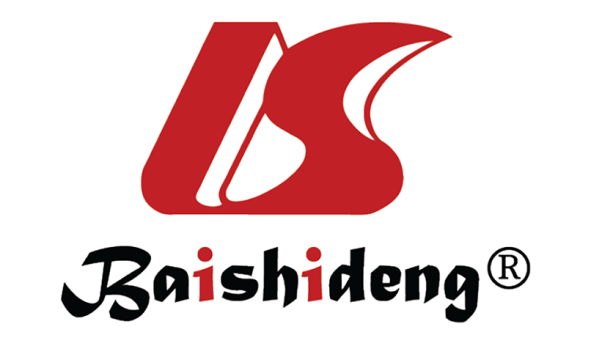 Published by Baishideng Publishing Group Inc7041 Koll Center Parkway, Suite 160, Pleasanton, CA 94566, USATelephone: +1-925-3991568E-mail: bpgoffice@wjgnet.comHelp Desk: https://www.f6publishing.com/helpdeskhttps://www.wjgnet.com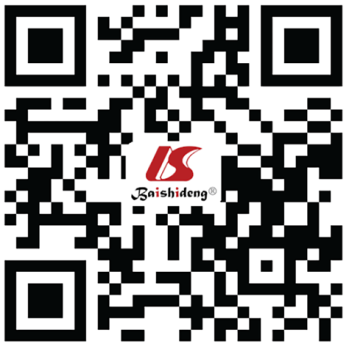 © 2023 Baishideng Publishing Group Inc. All rights reserved.The AAP Systematic evaluation of English-language peer-reviewed literature from 1995 through 2010 indicates that preventive health benefits of elective circumcision of male newborns outweigh the risks of the procedureBenefits include significant reductions in the risk of urinary tract infection in the first year of life and, subsequently, in the risk of heterosexual acquisition of HIV and the transmission of other sexually transmitted infectionsThe procedure is well tolerated when performed by trained professionals under sterile conditions with appropriate pain management. Complications are infrequent; most are minor, and severe complications are rare. Male circumcision performed during the newborn period has considerably lower complication rates than when performed later in lifeAlthough health benefits are not great enough to recommend routine circumcision for all male newborns, the benefits of circumcision are sufficient to justify access to this procedure for families choosing it and to warrant third-party payment for circumcision of male newborns. It is important that clinicians routinely inform parents of the health benefits and risks of male newborn circumcision in an unbiased and accurate mannerParents ultimately should decide whether circumcision is in the best interests of their male child. They will need to weigh medical information in the context of their own religious, ethical, and cultural beliefs and practices. The medical benefits alone may not outweigh these other considerations for individual families. Findings from the systematic evaluation are available in the accompanying technical report. The American College of Obstetricians and Gynecologists has endorsed this statement2012 AAP policy on NTMC[16,67]Frisch et al[95], 2013AAP Task Force 2013[15]Svoboda & Van Howe 2013[96]Morris et al[99], 2014Jenkins[97] 2014Morris et al[100], 2014Darby[98] 2014Morris[170] 2014Darby[171] 2015Morris et al[101], 2016Svoboda et al[172], 2016Brady[102] 2016; Morris et al[103], 20172014 CDC MC draft policy[17,88]Earp[150] 2015Morris[151] 2015Adler[173] 2016Rivin et al[174], 2016Frisch et al[175], 2018Morris et al[177], 2017; CDC[153], 2018Van Howe 2015[177]CDC[178], 20182015 CPS policy on NTMC[27]Sorokan et al[27], 2015Morris et al[70], 2016Robinson et al[180], 2017Morris et al[180], 20172010 RACP policy on NTMC[183]RACP 2010[181]Morris et al[182}, 2012Forbes[183] 2012Morris et al[184], 2012Jansen[185] 2016Wodak et al[186], 2017Neonatal non-therapeutic male circumcision Non-therapeutic male circumcision of older boys and menIs a simple surgical procedure for a well-trained competent medical practitionerMore complexNo psychological considerationsPossibility of adverse peer pressure, especially in societies such as the UK where MC is uncommonQuick: Takes several minutesTakes 30 min or moreCost is lowerMuch more expensive and often unaffordableLow risk of adverse events (0.4%), and almost all are minorHigher risk of adverse events (4%–8%)Any bleeding is minimal and easily stoppedBleeding is more common, requiring cautery or other interventionsSutures not neededSutures or tissue glue are neededConvenient since the baby sleeps most of the dayInconvenient owing to need for time off school or workLocal anesthesia used if the infant is less than 2 mo of ageGeneral anesthesia for age 2 mo to age 9 yr. For men local anesthesia may be used, although general anesthesia is sometimes preferred by the surgeonHealing is fast (less than 2 wk)Healing takes 6 wk or moreCosmetic outcome usually goodIf stitches are used, stitch marks may be visible permanentlyNo long-term memory of the procedure, or anxiety in anticipationMay be a source of fear in the boy or man of undergoing an operationDoes not disrupt breast-feeding or other activitiesAbstinence from sexual intercourse required for the healing period of 6 or more weeks